                                                  Приложение № 1 к приказу директора ГАУ КО «ЕКАТ» от «09» января 2019 года № 09-ОВременный регламентгосударственного автономного учреждения Калининградской области «Экологический центр «ЕКАТ-Калининград» по оказанию государственной услуги по организации мероприятий по предотвращению негативного воздействия на окружающую средуЧасть 1. Подготовка годового доклада об экологической ситуации в Калининградской областиРаздел 1. Общие положения1.1. Часть 1 настоящего регламента государственного автономного учреждения Калининградской области «Экологический центр «ЕКАТ Калининград» (далее – ГАУ КО «ЕКАТ») по оказанию государственной услуги по подготовке годового доклада об экологической обстановке в Калининградской области определяет последовательность процедур сотрудников ГАУ КО «ЕКАТ», порядок взаимодействия между структурными подразделениями ГАУ КО «ЕКАТ» при осуществлении деятельности по подготовке ежегодного доклада об экологической обстановке в Калининградской области.         1.2. Подготовка доклада об экологической обстановке в Калининградской области (далее – государственная услуга) осуществляется в соответствии с:Конституцией Российской Федерации, опубликована «Российской газете», № 237, 25.12.1993;Перечнем поручения Президента Российской Федерации Д.А. Медведева от 07.12.2010 г., п.18;Посланием Президента РФ Федеральному собранию от 30.11.2010 г.;Поручением заместителя Председателя Правительства Калининградской области С.О. Бучельникова от 08.12.2010 г. №11808-1/1 и от 09.12.2010 г. №11903-1/1- Уставом ГАУ КО «ЕКАТ»;- Государственным заданием ГАУ КО «ЕКАТ» на 2019 год. Ответственность за оказание государственной услуги в соответствии с должностной инструкцией возлагается на начальника отдела экологического менеджмента и аудита ГАУ КО «ЕКАТ» (далее - лицо, ответственное за выполнение государственной услуги).Конечным результатом оказания государственной услуги является опубликованный доклад об экологической обстановке в Калининградской области, составленный исполнителями государственной услуги. Получателями государственной услуги являются Правительство Калининградской области, юридические и физические лица (далее - потребители).Раздел 2. Требования к порядку оказания государственной услуги2.1. Порядок информирования о государственной услуге.2.1.1. Способ получения сведений о месте нахождения и графике работы ГАУ КО «ЕКАТ».Сведения о месте нахождения и графике работы ГАУ КО «ЕКАТ» представляются:непосредственно работниками ГАУ КО «ЕКАТ»;с использованием средств телефонной связи;посредством письменных обращений по почте;посредством письменных обращений факсимильной связью;посредством размещения на официальном интернет-сайте ГАУ КО «ЕКАТ» - www.ecatk.ru, по электронной почте и в средствах массовой информации.2.1.2. Режим работы ГАУ КО «ЕКАТ»:          понедельник - пятница с 9:00 до 18:00, обед с 13:00 до 14:00; 	предпраздничные дни с 9:00 до 17:00, обед с 13:00 до 14:00; 	суббота, воскресенье, праздничные дни - выходные дни.2.1.3. Телефон для справок ГАУ КО «ЕКАТ» 8(4012)965110.2.1.4. Адрес ГАУ КО «ЕКАТ»:  236029, г. Калининград, ул. Горького, 25, офис 206.Адрес электронной почты Исполнителя государственной услуги: ecatk@mail.ru.2.1.5. Порядок получения услуги потребителями.Потребители могут получить услугу на сайте Правительства Калининградской области. Распространение печатного варианта доклада осуществляется в соответствии с Перечнем рассылки, утвержденным директором ГАУ КО «ЕКАТ», и дополнительно по заявкам на получение печатного издания доклада.2.1.6. Порядок информирования о процедуре оказания государственной услуги:2.1.6.1. Информирование о процедуре оказания государственной услуги осуществляется бесплатно.2.1.6.2. Получение заявителем информации о процедуре оказания государственной услуги может осуществляться путем индивидуального и публичного информирования.2.1.6.3. Индивидуальное информирование об оказании государственной услуги осуществляется специалистами Исполнителя государственной услуги при обращении заявителя лично или по телефону.2.1.6.4. При обращении заявителя лично, специалист Исполнителя государственной услуги дает полный, точный и понятный ответ на поставленные вопросы. Если вопросы заявителя не относятся к компетенции работника, то он должен переадресовать заявителя на другого работника или сообщить телефонный номер, по которому можно получить необходимую информацию.Продолжительность индивидуального устного информирования каждого заявителя составляет не более 10 минут.2.1.6.5. При консультировании по телефону специалист Исполнителя государственной услуги должен назвать свою фамилию, имя, отчество, должность, а затем в вежливой форме четко и подробно проинформировать обратившегося по интересующим вопросам. Если вопросы заявителя не относятся к компетенции работника, то он должен переадресовать заявителя на другого работника или сообщить телефонный номер, по которому можно получить необходимую информацию.2.1.6.6. Публичное информирование осуществляется путем публикации информационных материалов в СМИ, включая интернет-сайты.2.1.6.7. Информация о процедуре предоставления государственной услуги должна представляться заявителям оперативно, быть четкой, достоверной, полной.2.1.7.1. Информационные материалы о государственной услуге включают в себя следующее:график работы ГАУ КО «ЕКАТ»;номера телефонов для справок;порядок получения информации заявителями по вопросам оказания государственной услуги;описание процедуры оказания государственной услуги в текстовом виде и в виде блок-схемы (приложение № 1);номера кабинетов, где осуществляется прием и информирование заинтересованных лиц, фамилии, имена, отчества и должности сотрудников, осуществляющих прием и информирование заинтересованных лиц;перечень лиц, имеющих право на получение государственной услуги, и требования, предъявляемые к ним;перечень, формы документов для заполнения, образцы и рекомендации по заполнению (при необходимости) документов, необходимых для оказания государственной услуги;ежегодный перечень рассылки;выдержки из Регламента оказания государственной услуги.2.2. Сроки оказания государственной услуги.Оказание государственной услуги осуществляется постоянно.Государственная услуга осуществляется ежегодно. Срок предоставления отчета об исполнении государственного задания – до 1 февраля года, следующего за отчетным. 2.3. Перечень оснований для приостановления оказания государственной услуги либо для отказа в оказании государственной услуги являются:ликвидация учреждения;реорганизация учреждения;исключение государственной услуги из ведомственного перечня государственных услуг (работ);иные основания, предусмотренные нормативно-правовыми актами Российской Федерации. Государственная услуга оказывается бесплатно.Требования к качеству оказания государственной услуги.2.5.1. Доклад об экологической обстановке в Калининградской области должен содержать не менее 10 разделов, в том числе:общая характеристика Калининградской области;атмосферный воздух;поверхностные и подземные воды;особо-охраняемые природные территории;растительный и животный мир;промышленные и транспортные аварии и катастрофы;образование отходов и обращение с ними;экологические программы;основные вопросы экологической политики, осуществляемые в Калининградской области;деятельность Министерства природных ресурсов и экологииКалининградской области;заключение.Раздел 3. Административные процедурыДля оказания государственной услуги ГАУ КО «ЕКАТ» ежегодно направляются запросы в региональные, федеральные структуру по всем сферам деятельности, включая контрольно-надзорные функции.Ежегодно определяется Перечень рассылки печатного издания Доклада об экологической обстановке в Калининградской области, утверждаемый директором ГАУ КО «ЕКАТ».Ведется Журнал выдачи отпечатанных экземпляров Доклада.По завершению подготовки Доклада составляется отчет о проведенных мероприятиях.Раздел 4. Порядок и формы контроля за оказанием государственной слугиТекущий контроль за соблюдением последовательности действий, определенных административными процедурами по оказанию государственной услуги по подготовке Доклада об экологической обстановке в Калининградской области, осуществляется начальником отдела экологического менеджмента и аудита ГАУ КО «ЕКАТ». Указанным должностным лицом определяется периодичность осуществления текущего контроля.По результатам контроля, в случае выявления нарушений прав заявителей, осуществляется привлечение виновных лиц к ответственности в соответствии с законодательством Российской Федерации.Персональная ответственность должностных лиц (специалистов) закрепляется в их должностных инструкциях в соответствии с требованиями законодательства.Проверки полноты и качества оказания государственной услуги осуществляются на основании соответствующих распорядительных документов ГАУ КО «ЕКАТ».Проверки могут быть плановыми (осуществляться на основании годовых, квартальных, ежемесячных планов отдела) и внеплановыми. При проверке могут рассматриваться все вопросы, связанные с оказанием государственной услуги (комплексные проверки), или порядок выполнения отдельных административных процедур (тематические проверки). Проверка также может проводиться по конкретному обращению заявителя.Раздел 5. Порядок обжалования действий (бездействия) и решений, осуществляемых (принятых) в ходе оказания государственной услугиЗаявители (получатели государственной услуги) имеют право на обжалование действий или бездействия должностных лиц, специалистов в досудебном и судебном порядке.Заявитель имеет право на получение информации и документов, необходимых для обоснования и рассмотрения обращения (жалобы), в досудебном или судебном порядке, если это не затрагивает разглашения сведений, составляющий государственную или иную охраняемую законодательством тайну. Неправомерность действия (бездействия) отдельных должностных лиц при оказании настоящей государственной услуги потребителю государственной услуги может быть обжалована путём направления обращения на имя министра природных ресурсов и экологии Калининградской области, директора ГАУ КО «ЕКАТ» или в компетентные органы государственной власти в соответствии с законодательством Российской Федерации.Разработчик: начальник аналитического отдела Александр Иванович Акинин, телефон: 8(4012) 965380, факс:8(4012) 584464, электронная почта: ecatk@mail.ru                       Приложение № 1 к Временному регламенту государственного автономного учреждения Калининградской области «Экологический центр «ЕКАТ – Калининград» по оказанию государственной услуги (часть 1) по подготовке ежегодного Доклада об экологической обстановке в Калининградской областиБлок-схемапоследовательности действий государственного автономного учреждения Калининградской области «Экологический центр «ЕКАТ – Калининград» по оказанию государственной услуги (часть 1) по подготовке ежегодного Доклада об экологической обстановке в Калининградской области     Часть 2. Осуществление работ по оценке воздействия хозяйствующих субъектов на окружающую среду с организацией выполнения лабораторных исследований при проведении плановых и внеплановых проверок по соблюдению природоохранного законодательства (проверки: плановые, по предписанию прокуратуры и жалобам частных лиц)Раздел 1. Общие положения1.1. Часть 2 настоящего регламента государственного автономного учреждения Калининградской области «Экологический центр «ЕКАТ Калининград» (далее – ГАУ КО «ЕКАТ») по оказанию  государственной услуги  по осуществлению работ по оценке воздействия на окружающую среду хозяйствующих субъектов с организацией выполнения лабораторных исследований при проведении плановых и внеплановых проверок по соблюдению природоохранного законодательства определяет последовательность процедур, проводимых сотрудниками ГАУ КО «ЕКАТ», порядок взаимодействия структурных подразделений ГАУ КО «ЕКАТ», порядок взаимодействия ГАУ КО «ЕКАТ» с Министерством природных ресурсов и экологии Калининградской области, а также с аккредитованной лабораторией по организации лабораторных исследований при проведении проверок по соблюдению природоохранного законодательства, работ по оценке воздействия на окружающую среду хозяйствующими субъектами.1.2. Осуществление работ по оценке воздействия на окружающую среду хозяйствующих субъектов с организацией выполнения лабораторных исследований при проведении плановых и внеплановых проверок по соблюдению природоохранного законодательства (далее – государственная услуга) осуществляется в соответствии с:Конституцией Российской Федерации от 12 декабря 1993 г. («Российская газета», № 237, 25.12.1993 г.); Федеральным законом «Об охране окружающей среды» № 7-ФЗ от10.01.2002 г. («Российская газета», № 6, 12.01.2002 г.); Федеральным законом «Об отходах производства и потребления» № 89-ФЗ от 22.05.1998 г. («Российская газета», № 121, 30.06.1998 г.);Федеральным законом «Об охране атмосферного воздуха» № 96-ФЗ от04.05.1999 г. («Собрание законодательства РФ», 03.05.1999 г., № 18);Водным кодексом Российской Федерации № 74-ФЗ от 03.06.2006 г.(«Собрание законодательства РФ», 05.06.2006 г.);Нормативами качества окружающей среды, действующими на территории Российской Федерации;Уставом ГАУ КО «ЕКАТ»;Государственным заданием ГАУ КО «ЕКАТ» на 2019 год и на плановый период 2020 – 2021 гг.1.3. При оказании данной государственной услуги осуществляется взаимодействие:с Министерством природных ресурсов и экологии Калининградской области; с лабораторией, аккредитованной на проведение физико-химических анализов;со структурными подразделениями ГАУ КО «ЕКАТ»;  с хозяйствующими субъектами, осуществляющими свою деятельность на территории Калининградской области.Конечными результатами оказания государственной услуги являются результаты лабораторных исследований и заключения по оценке воздействия на окружающую среду хозяйствующих субъектов.Ответственным за исполнение государственной услуги является отдел экологического мониторинга и образования ГАУ КО «ЕКАТ» (далее – Исполнитель).Потребителями государственной услуги является Министерство природных ресурсов и экологии Калининградской области (далее – потребители государственной услуги). Раздел 2. Требования к порядку предоставления государственной услуги2.1. Порядок информирования о государственной услуге.Информация об оказании государственной услуги осуществляется в виде ежегодных и ежеквартальных отчетов и предоставляется в Министерство природных ресурсов и экологии Калининградской области.Сведения о ГАУ КО «ЕКАТ», предоставляющем государственную услугу:почтовый адрес: 236029, г. Калининград, ул. Горького, 25, офис 206;электронный адрес: ecat_eco@mail.ru;телефон: 8 (4012) 965380, факс 8 (4012) 584464.Режим работы ГАУ КО «ЕКАТ»:понедельник – пятница с 9.00 до 18.00, обед с 13.00 до 14.00; предпраздничные дни с 9.00 до 17.00, обед с 13.00 до 14.00;                     суббота, воскресенье, праздничные дни – выходные дни. Получение консультаций по процедуре предоставления государственной услуги может осуществляться следующими способами: посредством личного обращения; посредством обращения по телефону; посредством письменных обращений по почте; посредством письменных обращений факсимильной связью;  посредством обращений по электронной почте. Консультации предоставляются сотрудниками ГАУ КО «ЕКАТ», ответственными за оказание государственной услуги. Информирование о процедуре оказания государственной услуги осуществляется бесплатно. В обязанности лица, ответственного за оказание государственной услуги, при ответе на телефонные звонки, устные и письменные обращения входит:При консультировании по телефону лицо, ответственное за оказание государственной услуги, должно назвать свою фамилию, имя, отчество, должность, а также наименование отдела, а затем в вежливой форме четко и подробно проинформировать обратившегося по интересующим его вопросам.При консультировании посредством индивидуального устного информирования лицо, ответственное за оказание государственной услуги, дает получателю услуги полный, точный и оперативный ответ на поставленные вопросы.При консультировании по письменным обращениям дается четкий и понятный ответ на поставленные вопросы, указывается фамилия, имя, отчество, должность и номер телефона исполнителя. Ответ на обращение выдается под роспись или направляется по почте на адрес, указанный получателем услуги, в тридцатидневный срок.Если вопросы заявителя не относятся к компетенции работника, то он должен переадресовать заявителя на другого сотрудника ГАУ КО «ЕКАТ» или сообщить номер телефона, по которому можно получить необходимую информацию.2.2. Для осуществления государственной услуги Министерство природных ресурсов и экологии Калининградской области направляет Исполнителю сопроводительное письмо с материалами, являющимися основанием для проведения лабораторных исследований (заявления граждан и юридических лиц, предписания прокуратуры, приказы на проведение плановых и внеплановых проверок хозяйствующих субъектов).2.3. Сроки предоставления услуги:2.3.1 Государственная услуга предоставляется в течение всего календарного года.2.3.2. Подготовка заключения об оценке воздействия на окружающую среду хозяйствующими субъектами осуществляется не позднее 5 рабочих дней с момента получения результатов лабораторных исследований.2.4. Государственная услуга предоставляется бесплатно.Раздел 3. Административные процедуры3.1. Последовательность действий при предоставлении государственной услуги:3.1.1. Предоставление государственной услуги включает в себя следующие административные процедуры:передача сопроводительного письма в Министерство природных ресурсов и экологии Калининградской области с материалами, обосновывающими проведение лабораторных исследований, в ГАУ КО «ЕКАТ»;регистрация сопроводительного письма Министерства природных ресурсов и экологии Калининградской области, с материалами, являющимися основанием для проведения лабораторных исследований, в финансово-административном отделе ГАУ КО «ЕКАТ»;передача зарегистрированных документов исполнителю государственной услуги в отдел экологического мониторинга и образования ГАУ КО «ЕКАТ»;совместный выезд сотрудников ГАУ КО «ЕКАТ» с представителями Министерства природных ресурсов и экологии Калининградской области и аккредитованной лаборатории на проверку, отбор проб и составление акта отбора проб;регистрация в журнале учета проверок проведенной процедуры с указанием времени и места отбора проб, перечня веществ, на содержание которых производился отбор проб;получение результатов лабораторных исследований;подготовка заключения по оценке воздействия на окружающую среду хозяйствующего субъекта по результатам лабораторных исследований.предоставление заключения по оценке воздействия на окружающую среду хозяйствующих субъектов в Министерство природных ресурсов и экологии Калининградской области.  3.1.2. Прием и регистрация сопроводительного письма (заявки на проведение отбора проб и проведение исследований) Министерства природных ресурсов и экологии Калининградской области с материалами, обосновывающими проведение лабораторных исследований.Основанием для начала действия является поступившее сопроводительное письмо (заявка на проведение отбора проб и проведение исследований) Министерства природных ресурсов и экологии Калининградской области с материалами, обосновывающими проведение лабораторных исследований.Передача сопроводительного письма (заявки на проведение отбора проб и проведение исследований) Министерства природных ресурсов и экологии Калининградской области с материалами, обосновывающими проведение лабораторных исследований, осуществляется посредством передачи документов нарочным, либо посредством факсимильной связи.Должностное лицо финансово-административного отдела ГАУ КО «ЕКАТ», ответственное за регистрацию входящей корреспонденции:проверяет комплектность документов;регистрирует поступившее сопроводительное письмо (заявку на проведение отбора проб и проведение исследований) Министерства природных ресурсов и экологии Калининградской области с материалами, обосновывающими проведение лабораторных исследований, в день получения путем внесения соответствующих записей в журнал регистрации входящих документов;указывает на сопроводительном письме (заявке на проведение отбора проб и проведение исследований) Министерства природных ресурсов и экологии Калининградской области номер и дату входящего документа в соответствии с записью в журнале регистрации входящих документов.максимальное время, затраченное на административную процедуру, не должно превышать 1 часа.передает зарегистрированное сопроводительное письмо (заявку на проведение отбора проб и проведение исследований) Министерства природных ресурсов и экологии Калининградской области с материалами, обосновывающими проведение лабораторных исследований, под роспись начальнику отдела экологического мониторинга и образования ГАУ КО «ЕКАТ». 3.1.3. Рассмотрение сопроводительного письма (заявки на проведение отбора проб и проведение исследований) Министерства природных ресурсов и экологии Калининградской области с материалами, обосновывающими проведение лабораторных исследований, отделом экологического мониторинга и образования ГАУ КО «ЕКАТ».3.1.3.1. При поступлении сопроводительного письма  и материалов, обосновывающих проведение лабораторных исследований, в отдел экологического мониторинга и образования ГАУ КО «ЕКАТ», сотрудники вышеуказанного отдела по предварительному согласованию с Министерством природных ресурсов и экологии Калининградской области и аккредитованной лабораторией в оперативном порядке выезжают на проверку, где представители аккредитованной лаборатории осуществляют отбор проб воды, атмосферного воздуха, почв с составлением акта отбора проб.3.1.3.2. В журнале учета проверок производится регистрация проведенной проверки, с указанием времени и места отбора проб, перечня веществ, на содержание которых производился отбор проб.3.1.4. Акт отбора проб и протоколы анализов, подготовленные сотрудниками аккредитованной лаборатории, передаются нарочным способом в отдел экологического мониторинга и образования ГАУ КО «ЕКАТ», где регистрируются путем внесения соответствующих записей в журнале учета проверок.3.1.5. На основании протоколов анализов, переданных в отдел экологического мониторинга и образования ГАУ КО «ЕКАТ» аккредитованной лабораторией, Исполнитель готовит заключение по оценке воздействия на окружающую среду хозяйствующего субъекта в течении 5 рабочих дней с момента получения результатов лабораторных исследований.3.1.6. Исполнитель направляет акт отбора проб, протоколы анализов и заключение по оценке воздействия на окружающую среду хозяйствующего субъекта нарочным в Министерство природных ресурсов и экологии Калининградской области. 3.1.7. Блок-схема предоставления государственной услуги представлена в Приложении № 1.Раздел 4. Порядок и формы контроля за предоставлением государственной услугиТекущий контроль за соблюдением последовательности действий, определенных административными процедурами по предоставлению государственной услуги по осуществлению работ по оценке воздействия на окружающую среду хозяйствующих субъектов с организацией, выполняющей лабораторные исследования при проведении плановых и внеплановых проверок по соблюдению природоохранного законодательства осуществляется начальником отдела экологического мониторинга и образования ГАУ КО «ЕКАТ». Указанным должностным лицом определяется периодичность осуществления текущего контроля.Должностное лицо финансово-административного отдела ГАУ КО «ЕКАТ», ответственное за регистрацию входящей корреспонденции, несет персональную ответственность за:несоблюдение сроков и порядка приема документации для получения государственной услуги;недостоверное внесение записи о регистрации сопроводительного письма (заявки на проведение отбора проб и проведение исследований) Министерства природных ресурсов и экологии Калининградской области с материалами, обосновывающими проведение лабораторных анализов, для получения государственной услуги в журнал регистрации входящих документов;недостоверное внесение номера и даты регистрации на входящем документе;несвоевременную передачу документов Исполнителю государственной услуги - отдел экологического мониторинга и образования ГАУ КО «ЕКАТ».Начальник отдела экологического мониторинга и образования ГАУ КО «ЕКАТ», ответственный за осуществление работ по оценке воздействия на окружающую среду хозяйствующих субъектов с организацией выполнения лабораторных исследований при проведении проверок по соблюдению природоохранного законодательства, несет персональную ответственность за несоблюдение сроков подготовки заключения.Должностное лицо отдела экологического мониторинга и образования ГАУ КО «ЕКАТ», которому поручена подготовка заключения по оценке воздействия на окружающую среду хозяйствующих субъектов с организацией выполнения лабораторных исследований при проведении проверок по соблюдению природоохранного законодательства, несет персональную ответственность за несоблюдение сроков подготовки заключения.Персональная ответственность должностных лиц (специалистов) ГАУ КО «ЕКАТ» закрепляется в их должностных инструкциях в соответствии с требованиями законодательства.Проверки полноты и качества предоставления государственной услуги осуществляются на основании соответствующих распорядительных документов ГАУ КО «ЕКАТ» и Министерства природных ресурсов и экологии Калининградской области.4.7 Проверки могут быть как плановыми и проводиться на основании годовых, квартальных, ежемесячных планов исполнителя государственной услуги), так и внеплановыми. При проверке могут рассматриваться все вопросы, связанные с предоставлением государственной услуги (комплексные проверки), или порядок выполнения отдельных административных процедур (тематические проверки). Проверка также может проводиться по конкретному обращению заявителя.4.8. Контроль за подготовкой заключения по оценке воздействия на окружающую среду хозяйствующего субъекта с организацией выполнения лабораторных исследований при проведении проверок по соблюдению природоохранного законодательства осуществляет директор ГАУ КО «ЕКАТ» в форме регулярных проверок соблюдения и исполнения должностными лицами государственной услуги части 1 настоящего Регламента. По результатам проверок директор ГАУ КО «ЕКАТ» дает указания по устранению выявленных нарушений, контролирует их исполнение и вносит предложения о привлечении к ответственности должностных лиц, допустивших нарушение.                                           Разработчик: и.о. начальника отдела экологического мониторинга и образования Яна Артуровна Барановская, телефон: 8(4012)965380, факс: 8(4012)584464, электронная почта: ecat-pr@mail.ru.                          Приложение № 1к Временному регламенту государственного автономного учреждения Калининградской области «Экологический центр «ЕКАТ – Калининград» по предоставлению государственной услуги (часть 2) по осуществлению работ по оценке воздействия на окружающую среду хозяйствующих субъектов с организацией выполнения лабораторных исследований при проведении плановых и внеплановых проверок по соблюдению природоохранного законодательстваБлок-схемапоследовательности действий государственного автономного учреждения Калининградской области «Экологический центр «ЕКАТ – Калининград» по предоставлению государственной услуги (часть2) по осуществлению работ по оценке воздействия на окружающую среду хозяйствующих субъектов с организацией выполнения лабораторных исследований при проведении плановых и внеплановых проверок по соблюдению природоохранного законодательства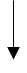  Приложение № 2к	  Временному регламенту государственного	автономного учреждения Калининградской области «Экологический центр «ЕКАТ Калининград» по оказанию государственной услуги (часть 2) по осуществлению работ по оценке воздействия на окружающую среду хозяйствующих субъектов с организацией	 	выполнения лабораторных исследований	 при проведении плановых и внеплановых проверок по соблюдению природоохранного законодательства Заключение № _____по оценке воздействия на окружающую среду хозяйствующего субъекта по результатам лабораторных исследованийНаименование хозяйствующего субъекта: ________________________________________ Вид контрольно-надзорных мероприятий: ________________________________________ Основание для проведения контрольно-надзорных мероприятий: _____________________ Описание деятельности хозяйствующего субъекта: _________________________________ ____________________________________________________________________________Наименование объекта, дата, время и адрес отбора проб: _____________________________________________________________________________Определяемые показатели:Газовоздушная смесь в источнике выброса: ___________________________________Атмосферный воздух: _______________________________________________________Сточные воды: производственные, хозяйственно-бытовые, ливневые: __________________________________________________________________________Поверхностные водные объекты: _____________________________________________Почвы: ___________________________________________________________________ Результаты исследований:_______________________________________________Выводы (соответствие содержания загрязняющих веществ в окружающей среде действующим нормативным документам): _________________________________________ Директор                                                                             Б.К. КомовниковЧасть 3. Организация и проведение информационных семинаров по вопросам охраны окружающей среды и экологической безопасности в муниципалитетах Калининградской областиРаздел 1. Общие положения1.1. Часть 3 настоящего регламента государственного автономного учреждения Калининградской области «Экологический центр «ЕКАТ Калининград» (далее – ГАУ КО «ЕКАТ») по оказанию государственной услуги по организации и развитию профессиональной подготовки в сфере охраны окружающей среды и экологической безопасности определяет последовательность процедур сотрудников ГАУ КО «ЕКАТ», порядок взаимодействия между структурными подразделениями ГАУ КО «ЕКАТ» при осуществлении деятельности по организации и проведению информационных семинаров по вопросам охраны окружающей среды и экологической безопасности в муниципалитетах Калининградской области.1.2. Организация и развитие профессиональной подготовки в сфере охраны окружающей среды и экологической безопасности (далее – государственная услуга) осуществляется в соответствии с:Конституцией Российской Федерации, от 12 декабря 1993 г.; опубликована в «Российской газете», № 237, 25.12.1993;Законом Российской Федерации от 29.12.2012 № 273- ФЗ «Об образовании в Российской Федерации» (с последующими изменениями), опубликован в «Российской газете», № 172, 31.07.1992; Законом Калининградской области «Об образовании в Калининградской области» от 01.07.2013 № 241, опубликован в газете «Комсомольская правда» в Калининграде» № 116, 06.07.2013;Приказом Министерства образования и науки Российской Федерации от 01.07.2013 г. № 499 «Об утверждении порядка организации и осуществления образовательной деятельности по дополнительным профессиональным программам»;Постановлением Правительства РФ от 28 октября 2013 г. № 966 «Об утверждении положения о лицензировании образовательной деятельности», опубликовано в «Собрании законодательства РФ», 04.11.2013, № 44, ст. 5764.Ответственность за оказание государственной услуги в соответствии с должностной инструкцией возлагается на начальника отдела экологического мониторинга и образования ГАУ КО «ЕКАТ» (далее - лицо, ответственное за выполнение государственной услуги).Конечным результатом оказания государственной услуги является отчет об организации и проведении информационных семинаров по вопросам охраны окружающей среды и экологической безопасности в муниципалитетах Калининградской области, составленный исполнителями государственной услуги.Получателями государственной услуги являются региональные и муниципальные органы власти, а также юридические и физические лица (далее - заявители).Раздел 2. Требования к порядку оказания государственной услуги2.1. Порядок информирования о государственной услуге.2.1.1. Способ получения сведений о месте нахождения и графике работы ГАУ КО «ЕКАТ».Сведения о месте нахождения и графике работы ГАУ КО «ЕКАТ» представляются:непосредственно работниками ГАУ КО «ЕКАТ»;с использованием средств телефонной связи;посредством письменных обращений по почте;посредством письменных обращений факсимильной связью;посредством размещения на официальном интернет-сайте ГАУ КО «ЕКАТ» - www.ecatk.ru, по электронной почте и в средствах массовой информации.2.1.2. Режим работы ГАУ КО «ЕКАТ»:понедельник - пятница с 9:00 до 18:00, обед с 13:00 до 14:00; предпраздничные дни с 9:00 до 17:00, обед с 13:00 до 14:00; суббота, воскресенье, праздничные дни - выходные дни.Телефон для справок ГАУ КО «ЕКАТ» 8(4012)965110.Адрес ГАУ КО «ЕКАТ»: 236029, г. Калининград, ул. Горького, 25, офис 206.Адрес электронной почты Исполнителя государственной услуги: ecat-pr@mail.ru.Перечень необходимых для получения государственной услуги документов, их формы, способ получения.Для получения государственной услуги необходимо заявление физического или юридического лица, либо представителя регионального или муниципального органа власти о проведении профессиональной подготовки в сфере охраны окружающей среды и экологической безопасности.Порядок информирования о процедуре предоставления государственной услуги:Информирование о процедуре предоставления государственной услуги осуществляется бесплатно.Получение заявителем информации о процедуре предоставления государственной услуги может осуществляться путем индивидуального и публичного информирования.Индивидуальное информирование об оказании государственной услуги осуществляется специалистами Исполнителя государственной услуги при обращении заявителя лично или по телефону.При обращении заявителя лично, специалист Исполнителя государственной услуги дает полный, точный и понятный ответ на поставленные вопросы. Если вопросы заявителя не относятся к компетенции работника, то он должен переадресовать заявителя на другого работника или сообщить телефонный номер, по которому можно получить необходимую информацию.Продолжительность индивидуального устного информирования каждого заявителя составляет не более 10 минут.При консультировании по телефону специалист Исполнителя государственной услуги должен назвать свою фамилию, имя, отчество, должность, а затем в вежливой форме четко и подробно проинформировать обратившегося по интересующим вопросам. Если вопросы заявителя не относятся к компетенции работника, то он должен переадресовать заявителя на другого работника или сообщить телефонный номер, по которому можно получить необходимую информацию.Публичное информирование осуществляется путем публикации информационных материалов в печатных СМИ, включая интернет-сайты.Информация о процедуре оказания государственной услуги должна представляться заявителям оперативно, быть четкой, достоверной, полной.2.1.7. Информационные материалы о государственной услуге включают в себя следующее:график работы ГАУ КО «ЕКАТ»;номера телефонов для справок;порядок получения информации заявителями по вопросам предоставления государственной услуги;описание процедуры предоставления государственной услуги в текстовом виде и в виде блок-схемы (Приложение № 1);номера кабинетов, где осуществляется прием и информирование заинтересованных лиц, фамилии, имена, отчества и должности сотрудников, осуществляющих прием и информирование заинтересованных лиц;перечень лиц, имеющих право на получение государственной услуги, и требования, предъявляемые к ним;перечень, формы документов для заполнения, образцы и рекомендации по заполнению (при необходимости) документов, необходимых для предоставления государственной услуги;извлечения из нормативных правовых актов, регламентирующих предоставление государственной услуги;выдержки из Регламента предоставления государственной услуги.Сроки оказания государственной услуги.Оказание государственной услуги проводится по мере необходимости, в соответствии с утвержденным планом.Государственная услуга оказывается в период с 1 сентября по 30 июня.Длительность проведения информационного семинара по вопросам окружающей среды и экологической безопасности в муниципалитетах Калининградской области составляет не более 4 академических часов. Перечень оснований для приостановления оказания государственной услуги, либо для отказа в оказании государственной услуги:Основанием для приостановления оказания государственной услуги является личное заявление муниципалитетов Калининградской области.Перечень оснований для отказа в оказании государственной услуги: отсутствие финансирования из средств бюджета на деятельность по повышению квалификации; неучастие потребителя услуги в информационном семинаре по вопросам окружающей среды и экологической безопасности.Государственная услуга предоставляется бесплатно.Требования к удобству и комфорту мест предоставления государственной услуги.Помещения Исполнителя государственной услуги должны соответствовать санитарно-эпидемиологическим правилам и нормативам «Гигиенические требования к персональным электронно-вычислительным машинам и организации работы. СанПиН 2.2.2/2.4.1340-03» и нормам противопожарной безопасности. Прием документов осуществляется в соответствии с распорядком, приведенным в пункте 2.1.2 настоящего Регламента. Специалисты, осуществляющие прием и информирование, должны быть обеспечены настольными табличками.Места для проведения информационных семинаров должны быть оборудованы стульями, обеспечены местами общественного пользования (туалетами) и хранения верхней одежды посетителей.Раздел 3. Административные процедурыДля оказания государственной услуги ГАУ КО «ЕКАТ» утверждает план проведения информационных семинаров в муниципалитетах Калининградской области на текущий год.План проведения информационных семинаров в муниципалитетах Калининградской области составляется на основе заявок муниципальных органов власти, либо на основании предложений ГАУ КО «ЕКАТ» с учетом ранее проведенных семинаров и после изучения фактической необходимости проведения информационных семинаров в отдельно взятых муниципалитетах Калининградской области и утверждается директором ГАУ КО «ЕКАТ».ГАУ КО «ЕКАТ» проводят информационные семинары по вопросам охраны окружающей среды и экологической безопасности в муниципалитетах Калининградской области по различным образовательным направлениям в соответствии с планом семинара.Участники семинаров (юридические и физические лица, а также представители региональных и муниципальных органов власти) отмечаются в журнале регистрации. По завершению информационного семинара исполнителями государственной услуги составляется отчет о проведенных мероприятиях.Участники информационных семинаров регистрируются в базе данных информационной системы по обращению с опасными отходами Калининградской области.Исполнитель государственной услуги ведет Журнал регистрации проведенных семинаров.Раздел 4. Порядок и формы контроля за предоставлением государственной услугиТекущий контроль за соблюдением последовательности действий, определенных административными процедурами по оказанию государственной услуги по организации и проведению информационных семинаров по вопросам охраны окружающей среды и экологической безопасности в муниципалитетах Калининградской области, осуществляется начальником отдела мониторинга и образования ГАУ КО «ЕКАТ». Указанным должностным лицом определяется периодичность осуществления текущего контроля.По результатам контроля в случае выявления нарушений прав заявителей осуществляется привлечение должностных лиц к ответственности в соответствии с законодательством Российской Федерации.Персональная ответственность должностных лиц (специалистов) закрепляется в их должностных инструкциях в соответствии с требованиями законодательства.Проверка полноты и качества оказания государственной услуги осуществляется на основании соответствующих распорядительных документов ГАУ КО «ЕКАТ» и Министерства природных ресурсов и экологии Калининградской области. Проверки могут быть как плановыми, которые осуществляются на основании годовых, квартальных, ежемесячных планов отдела, так и внеплановыми. При проверке могут рассматриваться все вопросы, связанные с предоставлением государственной услуги (комплексные проверки), или порядок выполнения отдельных административных процедур (тематические проверки). Проверка также может проводиться по конкретному обращению заявителя.Раздел 5. Порядок обжалования действий (бездействия) и решений, осуществляемых (принятых) в ходе оказания государственной услугиЗаявители (получатели государственной услуги) имеют право на обжалование действий (бездействий) должностных лиц, специалистов в досудебном и судебном порядке.Заявитель имеет право на получение информации и документов, необходимых для обоснования и рассмотрения обращения (жалобы), в досудебном или судебном порядке, если это не затрагивает разглашения сведений, составляющих государственную или иную охраняемую законодательством тайну. Неправомерность действия (бездействия) отдельных должностных лиц при оказании настоящей государственной услуги потребителю государственной услуги может быть обжалована путём направления обращения на имя Министра природных ресурсов и экологии Калининградской области, директора ГАУ КО «ЕКАТ» или в компетентные органы государственной власти в соответствии с законодательством Российской Федерации.                                                               Разработчик: и.о. начальника отдела экологического мониторинга и образования Яна Артуровна Барановская, телефон 8(4012)965380, факс 8(4012)584464, электронная почта: ecat-pr@mail.ru.             Приложение № 1к Временному регламенту Государственного автономного учреждения Калининградской области «Экологический центр «ЕКАТ – Калининград» по оказанию государственной услуги (часть 3) по организации и проведению информационных семинаров по вопросам охраны окружающей среды и экологической безопасности в муниципалитетах Калининградской областиБлок-схемапоследовательности действий государственного автономного учреждения Калининградской области «Экологический центр «ЕКАТ – Калининград» по оказанию государственной услуги (часть 3) по организации и проведению информационных семинаров по вопросам охраны окружающей среды и экологической безопасности в муниципалитетах Калининградской областиЧасть 4. «Постановка на государственный учет объектов, оказывающих негативное воздействие на окружающую среду, актуализация учетных сведений об объекте, оказывающем негативное воздействие на окружающую среду, снятие с государственного учета объектов, оказывающих негативное воздействие на окружающую среду»   Раздел 1. Общие положения1.1. Часть 4 настоящего регламента государственного автономного учреждения Калининградской области «Экологический центр «ЕКАТ Калининград» (далее – ГАУ КО «ЕКАТ») по оказанию государственной услуги определяет последовательность процедур, проводимых сотрудниками ГАУ КО «ЕКАТ», порядок взаимодействия структурных подразделений ГАУ КО «ЕКАТ» при осуществлении деятельности по постановке на государственный учет объектов, оказывающих негативное воздействие на окружающую среду, актуализации учетных сведений об объекте, оказывающем негативное воздействие на окружающую среду, снятию с государственного учета объектов, оказывающих негативное воздействие на окружающую среду» посредством Программно-технического обеспечения ведения государственного реестра объектов, оказывающих негативное воздействие на окружающую среду (далее - ПТО УОНВОС).1.2. Деятельность по постановке на государственный учет объектов, оказывающих негативное воздействие на окружающую среду, актуализации учетных сведений об объекте, оказывающем негативное воздействие на окружающую среду, снятию с государственного учета объектов, оказывающих негативное воздействие на окружающую среду» посредством Программно-технического обеспечения ведения государственного реестра объектов, оказывающих негативное воздействие на окружающую среду (ПТО УОНВОС) (далее – государственная услуга) осуществляется в соответствии с:Федеральным законом «Об охране окружающей среды» № 7-ФЗ от 10.01.2002 г.; Федеральным законом от 21.07.2014 № 219-ФЗ «О внесении изменений в Федеральный закон «Об охране окружающей среды» и отдельные законодательные акты Российской Федерации»;- постановлением Правительства Российской Федерации от 23.06.2016 № 572 «Об утверждении Правил создания и ведения государственного реестра объектов, оказывающих негативное воздействие на окружающую среду»;постановлением Правительства Российской Федерации от 28.09.2015 № 1029 «Об утверждении критериев отнесения объектов, оказывающих негативное воздействие на окружающую среду, к объектам I, II, III и IV категорий»;постановлением Правительства Российской Федерации от 28.08.2015 № 903 «Об утверждении критериев определения объектов, подлежащих федеральному государственному экологическому надзору»;приказом Минприроды России от 23.12.2015 № 554 «Об утверждении формы заявки о постановке объектов, оказывающих негативное воздействие на окружающую среду, на государственный учет, содержащей сведения для внесения в государственный реестр объектов, оказывающих негативное воздействие на окружающую среду, в том числе в форме электронных документов, подписанных усиленной квалифицированной электронной подписью»;приказ Минприроды России от 23.12.2015 № 553 «Об утверждении порядка формирования кодов объектов, оказывающих негативное воздействие на окружающую среду, и присвоения их соответствующим объектам».Федеральным законом «Об отходах производства и потребления» № 89-ФЗ от 22.05.1998 г.; Федеральным законом «Об охране атмосферного воздуха» № 96-ФЗ от 04.05.1999 г.; Федеральным законом «О водоснабжении и водоотведении» № 416-ФЗ от 07.12.2011 г.;Федеральным законом «Об информации, информационных технологиях и о защите информации» от 27.07.2006 № 149-ФЗ;Водным кодексом Российской Федерации № 74-ФЗ от 03.06.2006 г.; Уставом ГАУ КО «ЕКАТ»;Государственным заданием ГАУ КО «ЕКАТ» на 2019 год и на плановый период 2020 – 2021 гг.1.3. При оказании государственной услуги в целях достоверности информации об объектах, оказывающих негативное воздействие на окружающую среду, осуществляется взаимодействие:с Министерством природных ресурсов и экологии Калининградской области;с Министерствами и ведомствами Правительства Калининградской области;структурными подразделениями ГАУ КО «ЕКАТ»;государственными контролирующими органами в области охраны окружающей среды;хозяйствующими субъектами, осуществляющими свою деятельность на территории Калининградской области.В соответствии с требованиями п. 1 ст. 69.2 Закона № 7-ФЗ объекты, оказывающие негативное воздействие на окружающую среду, подлежат постановке на государственный учет юридическими лицами и индивидуальными предпринимателями, осуществляющими хозяйственную и (или) иную деятельность на указанных объектах, в уполномоченном Правительством Российской Федерации федеральном органе исполнительной власти или органе исполнительной власти субъекта Российской Федерации в соответствии с их компетенцией». Статьей 8.46 Кодекса об административных правонарушениях Российской Федерации предусмотрена административная ответственность природопользователей за невыполнение или несвоевременное выполнение обязанности по подаче заявки на постановку на государственный учёт объектов, оказывающих негативное воздействие на окружающую среду, представлению сведений для актуализации учётных сведений.Конечным результатом оказания государственной услуги является выдача свидетельства о постановке на государственный учёт/актуализации сведений/снятии с государственного учета объектов, оказывающих негативное воздействие на окружающую среду. Ведение реестра организаций, поставленных на государственный учет.Потребителями государственной услуги являются федеральные, региональные органы власти и органы власти местного самоуправления муниципальных образований (далее – потребители государственной услуги). Раздел 2. Требования к порядку предоставления государственной услуги2.1. Порядок информирования о государственной услуге.Информация об оказании государственной услуги формируется в виде отчета и ежегодно предоставляется в Министерство природных ресурсов и экологии Калининградской области.Сведения о ГАУ КО «ЕКАТ», предоставляющем государственную услугу:почтовый адрес: 236029, г. Калининград, ул. Горького, 25, офис 206официальный сайт: http://ecatk.ru/;электронный адрес: ecatk@mail.ru;телефон: 8 (4012) 965380, факс: 8 (4012) 58444.Режим работы ГАУ КО «ЕКАТ»:понедельник – пятница с 9.00 до 18.00, обед с 13.00 до 14.00; предпраздничные дни с 9.00 до 17.00, обед с 13.00 до 14.00; суббота, воскресенье, праздничные дни – выходные дни.Получение консультаций по процедуре предоставления государственной услуги может осуществляться следующими способами:посредством личного обращения;посредством обращения по телефону;посредством письменного обращения по почте;посредством письменного обращения факсимильной связью;посредством обращения по электронной почте.Консультации предоставляются сотрудниками ГАУ КО «ЕКАТ», ответственными за оказание государственной услуги.В обязанности лица, ответственного за оказание государственной услуги, при ответе на телефонные звонки, устные и письменные обращения входит следующее:При консультировании по телефону лицо, ответственное за оказание государственной услуги, должно назвать свою фамилию, имя, отчество, должность, наименование отдела, затем в вежливой форме четко и подробно проинформировать обратившегося по интересующим его вопросам.При консультировании посредством индивидуального устного информирования лицо, ответственное за оказание государственной услуги, дает получателю услуги полный, точный и оперативный ответ на поставленные вопросы.При консультировании по письменным обращениям дается четкий и понятный ответ на поставленные вопросы, указывается фамилия, имя, отчество, должность и номер телефона исполнителя. Ответ на обращение регистрируется с исходящим номером и направляется по адресу, указанному получателем услуги, в тридцатидневный срок.Если вопросы заявителя не относятся к компетенции работника, то он должен переадресовать заявителя на другого сотрудника ГАУ КО «ЕКАТ» или сообщить номер телефона, по которому можно получить необходимую информацию.2.2. Сроки предоставления услуги: постановка на государственный учет объектов, оказывающих негативное воздействие на окружающую среду, осуществляется в десятидневный срок с момента предоставления заявки о постановке на государственный учёт/актуализации сведений/снятии с государственного учета объектов, оказывающих негативное воздействие на окружающую среду.2.3. Информация о выполнении государственной услуги предоставляется бесплатно.Раздел 3. Административные процедуры3.1. Последовательность действий при оказании государственной услуги:3.1.1. Оказание государственной услуги включает в себя следующие процедуры:регистрация в журнале заявки о постановке на государственный учёт/актуализации сведений/снятии с государственного учета объектов, оказывающих негативное воздействие на окружающую среду на бумажном носителе;поиск заявки о постановке на государственный учёт/актуализации сведений/снятии с государственного учета объектов, оказывающих негативное воздействие на окружающую среду, в ПТО УОНВОС в электронном виде;проверка достоверности общей первичной информации о хозяйствующем субъекте (наименование субъекта, местоположение) в ПТО УОНВОС;проверка правильности регистрации источников негативного воздействия на окружающую среду субъектом хозяйственной деятельности по формам, размещенным в ПТО УОНВОС;проверка правильности присвоенной хозяйствующим субъектом категории объекту негативного воздействия на окружающую среду;при неправильном присвоении категории, сотрудник ГАУ КО «ЕКАТ» вправе поменять категорию, в соответствии с данными представленными в заявке, согласно установленным критериям;выдача свидетельства о постановке на государственный учёт/актуализации сведений/снятии с государственного учета объектов, оказывающих негативное воздействие на окружающую среду, в ПТО УОНВОС в электронном виде;внесение информации о выданных свидетельствах о постановке на государственный учёт/актуализации сведений/снятии с государственного учета объектов, оказывающих негативное воздействие на окружающую среду, в реестр объектов негативного воздействия;информирование хозяйствующих субъектов о выданных им свидетельствах о постановке на государственный учёт/актуализации сведений/снятии с государственного учета объектов, оказывающих негативное воздействие на окружающую среду, посредством письменного ответа;защита информации, размещенной в ПТО УНВОС, от уничтожения, модифицирования, блокирования, а также от иных неправомерных действий;предотвращение несанкционированного доступа к информации и (или) передачи ее лицам, не имеющим права на доступ к информации, а также соблюдение конфиденциальности информации ограниченного доступа;составление отчета о выполненной работе;предоставление информации потребителю государственной услуги по запросу.Блок-схема предоставления государственной услуги представлена в Приложении 1.Раздел 4. Порядок контроля за оказанием государственной услугиТекущий контроль за соблюдением последовательности действий по оказанию государственной услуги осуществляется начальником отдела экологического проектирования ГАУ КО «ЕКАТ»: Контроль оказания государственной услуги осуществляет: Министерство природных ресурсов и экологии Калининградской области 4.3. Контроль полноты и качества оказания государственной услуги осуществляется в форме проверки отчетности. Отчет о фактическом исполнении государственной услуги представляется до 01 февраля очередного финансового года.Разработчик: начальник отдела экологического проектирования Светлана Александровна Бездетко, телефон: 8(4012)965552, факс: 8(4012)584464, электронная почта: ecat965552@mail.ru.                                 Приложение № 1                                        к Временному регламенту ГАУ КО «ЕКАТ»  по                                            оказанию государственной услуги (часть 1) по                                                  формированию, актуализации данных и  обеспечению                                          функционирования «Региональной информационной                                            системы по учету объектов и источников негативного                                           воздействия на окружающую среду Калининградской                                           области»Блок-схемапоследовательности действий государственного автономного учреждения Калининградской области «Экологический центр «ЕКАТ – Калининград» по оказанию государственной услуги (часть 1) по постановке на государственный учет объектов, оказывающих негативное воздействие на окружающую среду, актуализация учетных сведений об объекте, оказывающем негативное воздействие на окружающую среду, снятие с государственного учета объектов, оказывающих негативное воздействие на окружающую среду   Часть 5. Исполнение функций администратора для поддержки Часть 5. Исполнение функций администратора для поддержки программной части автоматизированной информационной системы (далее АИС) «Электронная модель территориальной схемы обращения с отходами, в том числе с твердыми коммунальными отходами, в Калининградской области» (проверка текущей ситуации в сфере обращения с отходами, в том числе в части объектов инфраструктуры и источников образования и накопления отходов; действия с источниками образования и накопления отходов), в том числе подсистемы сбора и учета данных об образовании отходов производства и потребления  «Региональный кадастр отходов производства и потребления на территории Калининградской области (проверки правильности и полноты сведений, внесенных природопользователями)Раздел 1. Общие положения1.1. Часть 5 настоящего регламента государственного автономного учреждения Калининградской области «Экологический центр «ЕКАТ Калининград» (далее – ГАУ КО «ЕКАТ») по оказанию государственной услуги по исполнению функции администратора для поддержки программной части АИС «Электронная модель территориальной схемы обращения с отходами, в том числе с твердыми коммунальными отходами, в Калининградской области», и проверки правильности и полноты сведений, внесенных природопользователями в «Региональный кадастр отходов производства и потребления на территории Калининградской области» определяет последовательность процедур, проводимых сотрудниками ГАУ КО «ЕКАТ», порядок взаимодействия структурных подразделений ГАУ КО «ЕКАТ» при осуществлении указанной деятельности в информационно-телекоммуникационной сети «Интернет».1.2. Поддержка программной части АИС «Электронная модель территориальной схемы обращения с отходами, в том числе с твердыми коммунальными отходами, в Калининградской области», и проверка правильности и полноты сведений, внесенных природопользователями в «Региональный кадастр отходов производства и потребления на территории Калининградской области» в информационно-телекоммуникационной сети «Интернет» (далее – государственная услуга) осуществляется в соответствии с:Конституцией Российской Федерации от 12 декабря 1993 г. («Российская газета», № 237, 25.12.1993 г.);Федеральным законом «Об охране окружающей среды» № 7-ФЗ от10.01.2002 г. («Российская газета», № 6, 12.01.2002 г., «Парламентская газета», № 9, 12.01.2002 г., «Собрание законодательства РФ», 14.01.2002, N 2, ст. 133);Федеральным законом «Об отходах производства и потребления» № 89-ФЗ от 22.05.1998 г. («Российская газета», № 121, 30.06.1998 г., «Собрание законодательства РФ», № 26, 29.06.1998 г., ст. 3009);Федеральным законом «Об информации, информационных технологиях и о защите информации» от 27.07.2006 № 149-ФЗ («Российская газета», № 4131, 29.07.2006 г.);Постановлением Правительства РФ от 31.08.2018 Г. № 1039 «Об утверждении Правил обустройства мест (площадок) накопления твердых коммунальных отходов и ведения их реестра»;Законом Калининградской области от 25.11.2015 г. № 477 «Об отходах производства и потребления»;Приказом Минприроды России от 30 сентября 2011 г. № 792 «Об утверждении Порядка ведения государственного кадастра отходов»;Приказом Министерства природных ресурсов и экологии Калининградской области от 09.01.2019 г. № 04 «О внесении изменений в приказ Министерства природных ресурсов и экологии Калининградской области от 04 мая 2018 года № 202»;Приказом Министерства природных ресурсов и экологии Калининградской области от 28.03.2018 № 145 «Об утверждении территориальной схемы обращения с отходами, в том числе с твердыми коммунальными отходами, в Калининградской области»;Уставом ГАУ КО «ЕКАТ»;Государственным заданием ГАУ КО «ЕКАТ» на 2019 год и на плановый период 2020 – 2021 гг.1.3. При оказании государственной услуги в целях достоверности информации по учету источников и объемов образования отходов, классов опасности отходов, мест размещения, утилизации и переработки отходов осуществляется взаимодействие:с Министерством природных ресурсов и экологии Калининградской области;с Министерствами и ведомствами Правительства Калининградской области;структурными подразделениями ГАУ КО «ЕКАТ»;государственными контролирующими органами в области охраны окружающей среды;природпользователями, осуществляющими свою деятельность на территории Калининградской области.1.4. ГАУ КО «ЕКАТ» выполняет роль администратора для поддержки программной части АИС «Электронная модель территориальной схемы обращения с отходами, в том числе с твердыми коммунальными отходами, в Калининградской области», в его функции входит просмотр текущей ситуации в сфере обращения с отходами, в том числе в части объектов инфраструктуры и источников образования и накопления отходов.Согласно приказа Министерства природных ресурсов и экологии Калининградской области от 28.03.2018 № 145 «Об утверждении территориальной схемы обращения с отходами, в том числе с твердыми коммунальными отходами, в Калининградской области» программная часть АИС «Электронная модель территориальной схемы обращения с отходами, в том числе с твердыми коммунальными отходами, в Калининградской области» решает задачи ввода, сохранности, обработки, актуализации, представления и визуализации следующей информации:1) графическое отображение объектов сбора, транспортирования, обработки, утилизации, обезвреживания, размещения (захоронения и хранения) отходов, а также схемы потоков отходов с привязкой к топографической основе Калининградской области;2) описание объектов сбора, транспортирования, обработки, утилизации, обезвреживания, размещения отходов, их реальные характеристики.Программное обеспечение запрограммировано: 1) на введение классификаторов и справочников, предназначенных для облегчения заполнения форм ввода информации пользователями электронной модели; 2) на создание критериев сортировки при формировании отчетов.1.5. ГАУ КО «ЕКАТ» выполняет роль администратора при проверке правильности и полноты сведений, внесенных природопользователями в «Региональный кадастр отходов производства и потребления на территории Калининградской области».В соответствии с приказом Министерства природных ресурсов и экологии Калининградской области от 09.01.2019 г. № 04 «О внесении изменений в приказ Министерства природных ресурсов и экологии Калининградской области от 04 мая 2018 года № 202» поставщиками информации для «Регионального кадастра отходов производства и потребления Калининградской области» являются индивидуальные предприниматели и юридические лица, а также органы местного самоуправления муниципальных образований Калининградской области, в процессе осуществления деятельности которых образуются отходы (далее - «природопользователи»). В соответствии со статьей 80 Кодекса Калининградской области об административных правонарушениях за нарушение порядка предоставления органами местного самоуправления, юридическими лицами и индивидуальными предпринимателями информации, необходимой для ведения регионального кадастра отходов Калининградской области, предусмотрена административная ответственность.Конечным результатом оказания государственной услуги является: 1.6.1. Формирование базы данных АИС «Электронная модель территориальной схемы обращения с отходами, в том числе с твердыми коммунальными отходами, в Калининградской области» в информационно-телекоммуникационной сети «Интернет», которая обеспечивает:-  накопление и хранение информации в систематизированном виде; - быстрый поиск и фильтрацию информации по различным группам признаков, а именно по годам, муниципальным образованиям, классам опасности отходов, видам отходов, видам обращения с отходами;- формирование отчетов по группам признаков.1.6.2. Формирование и обеспечение функционирования «Регионального кадастра отходов производства и потребления Калининградской области» в информационно-телекоммуникационной сети «Интернет», который способствует усовершенствовать систему сбора, вывоза, переработки и утилизации отходов производства и потребления.1.7. Потребителями государственной услуги являются федеральные, региональные и муниципальные органы государственной власти (далее – потребители государственной услуги). Раздел 2. Требования к порядку предоставления государственной услуги2.1. Порядок информирования о государственной услуге.Информация об оказании государственной услуги формируется в виде отчета и ежегодно предоставляется в Министерство природных ресурсов и экологии Калининградской области.Сведения о ГАУ КО «ЕКАТ», предоставляющем государственную услугу:почтовый адрес: 236029, г. Калининград, ул. Горького, 25, офис 206официальный сайт: http://ecatk.ru/;электронный адрес: ecat-pr@mail.ru;телефон: 8 (4012)965380, факс: 8 (4012)584464.Режим работы ГАУ КО «ЕКАТ»:понедельник – пятница с 9.00 до 18.00, обед с 13.00 до 14.00; предпраздничные дни с 9.00 до 17.00, обед с 13.00 до 14.00; суббота, воскресенье, праздничные дни – выходные дни.Получение консультаций по процедуре предоставления государственной услуги может осуществляться следующими способами:посредством личного обращения;посредством обращения по телефону;посредством письменного обращения по почте;посредством письменного обращения факсимильной связью;посредством обращения по электронной почте.Консультации предоставляются сотрудниками ГАУ КО «ЕКАТ», ответственными за оказание государственной услуги, а именно начальниками отделов: экологического мониторинга и природных ресурсов, международных проектов и экологического менеджмента, экологического проектирования. В обязанности лица, ответственного за оказание государственной услуги, при ответе на телефонные звонки, устные и письменные обращения входит следующее:При консультировании по телефону лицо, ответственное за оказание государственной услуги, должно назвать свою фамилию, имя, отчество, должность, наименование отдела, затем в вежливой форме четко и подробно проинформировать обратившегося по интересующим его вопросам.При консультировании посредством индивидуального устного информирования лицо, ответственное за оказание государственной услуги, дает получателю услуги полный, точный и оперативный ответ на поставленные вопросы.При консультировании по письменным обращениям дается четкий и понятный ответ на поставленные вопросы, указывается фамилия, имя, отчество, должность и номер телефона исполнителя. Ответ на обращение регистрируется с исходящим номером и направляется по адресу, указанному получателем услуги, в тридцатидневный срок.Если вопросы заявителя не относятся к компетенции работника, то он должен переадресовать заявителя на другого сотрудника ГАУ КО «ЕКАТ» или сообщить номер телефона, по которому можно получить необходимую информацию.2.2. Сроки предоставления услуги: государственная услуга предоставляется в течение всего календарного года.2.3. Информация о выполнении государственной услуги предоставляется бесплатно.Раздел 3. Административные процедуры3.1. Последовательность действий при оказании государственной услуги.3.1.1. Действия при исполнении функций администратора для поддержки программной части АИС «Электронная модель территориальной схемы обращения с отходами, в том числе с твердыми коммунальными отходами, в Калининградской области» включают в себя:-  проверку текущей ситуации в сфере обращения с отходами, в том числе в части объектов инфраструктуры и источников образования накопления отходов;- внесение сведений об объектах инфраструктуры и источниках образования и накопления отходов (контейнерные площадки) в систему;- внесение изменений в систему в части расположения контейнерных площадок.3.1.2. Действия при формировании и обеспечении функционирования «Регионального кадастра отходов производства и потребления Калининградской области» включают в себя:- проверку статуса природопользователя при регистрации в «Региональном кадастре отходов производства и потребления Калининградской области»» в информационно-телекоммуникационной сети «Интернет» на официальном сайте: https://cadastr.gov39.ru; - проверку полноты и достоверности представленных природопользователем сведений в подсистеме «Создание отчета», в соответствии с Методическими рекомендациями по заполнению отчета в системе сбора данных кадастра отходов и согласно установленной роли пользователя:роль «Образование отходов», включает в себя разделы - образование отходов, здания и помещения, обращение с отходами;роль «Транспортирование отходов» включает в себя разделы – транспортирование и лицензии;роль «Перегрузка отходов» включает в себя разделы – технологии, лицензии;роль «Обработка отходов» включает в себя разделы – технологии, лицензии;роль «Обезвреживание отходов» включает в себя разделы – технологии, лицензии;роль «Утилизация отходов» включает в себя разделы – технологии, лицензии;роль «Размещение отходов» включает в себя разделы – размещение, лицензии.- принятие отчета природопользователя и присвоение статуса «Ожидается бумажный документ». После того как природопользователь распечатает сопроводительное письмо со штрихкодом, в системе отображается штрихкод, администратор регионального кадастра копирует его и подтверждает сдачу отчета, затем присваивает природопользователю статус «Бумажный документ принят». 3.1.3. Обработка и анализ полученных данных с помощью программного обеспечения «Регионального кадастра отходов производства и потребления Калининградской области», позволяет сортировать данные по организациям; по контейнерным площадкам; по видам отходов, в том числе по ФККО; по отходам ТКО с нормообразующем показателем; также отслеживать статистику по назначениям зданий (помещений).3.1.4. Защита информации, размещенной в «Региональном кадастре отходов производства и потребления Калининградской области», от уничтожения, модифицирования, блокирования, а также от иных неправомерных действий.3.1.5. Соблюдение конфиденциальности информации ограниченного доступа, предотвращение несанкционированного доступа к информации и (или) передачи ее лицам, не имеющим права на доступ к информации.3.1.6. Составление отчета о выполненной работе.3.1.7. Предоставление информации потребителю государственной услуги по запросу.3.1.8. Ведение реестра выданных сопроводительных писем со штрихкодом, в случае заполнения сведений в полном объеме, наличие электронных информационных карточек в ПТК «Госконтроль».  3.2. Блок-схема по исполнению функций администратора для поддержки программной части АИС «Электронная модель территориальной схемы обращения с отходами, в том числе с твердыми коммунальными отходами, в Калининградской области» представлена в Приложении 1.3.3. Блок-схема по проверке правильности и полноты сведений, внесенных природопользователями в «Региональный кадастр отходов производства и потребления на территории Калининградской области» представлена в  Приложении 2.Раздел 4. Порядок контроля за оказанием государственной услугиТекущий контроль за соблюдением последовательности действий по оказанию государственной услуги осуществляется начальниками отделов ГАУ КО «ЕКАТ»: экологического мониторинга и образования, международных проектов и экологического менеджмента, экологического проектирования.4.2. Контроль оказания государственной услуги осуществляет Министерство природных ресурсов и экологии Калининградской области (236007, г. Калининград, ул. Д. Донского, 1).4.3. Контроль полноты и качества оказания государственной услуги осуществляется в форме проверки отчетности. Отчет о фактическом исполнении государственной услуги представляется до 01 февраля очередного финансового года.Разработчик: и.о. начальника отдела экологического мониторинга и образования Яна Артуровна Барановская, телефон: 8(4012)965380, факс: 8(4012)584464, электронная почта: ecat-pr@mail.ru.                                                                                                       Приложение № 1                                                          к Временному регламенту ГАУ КО «ЕКАТ»                                                            по оказанию государственной услуги                                                          (часть 1) по исполнению функций администратора для поддержки программной части АИС «Электронная модель территориальной схемы обращения с отходами, в том числе и с твердыми  коммунальными отходами, в Калининградской области», и проверки правильности и полноты сведений, природопользователями в «Региональный кадастр отходов производства и потребления Калининградской области»Блок-схемапоследовательности действий государственного автономного учреждения Калининградской области «Экологический центр «ЕКАТ – Калининград» по оказанию государственной услуги (часть 2) по исполнению функции администратора для поддержки программной части АИС «Электронная модель территориальной схемы обращения с отходами, в том числе и с твердымикоммунальными отходами, в Калининградской области»                                                                                                      Приложение № 2                                                          к Временному регламенту ГАУ КО «ЕКАТ»                                                            по оказанию государственной услуги                                                          (часть 2) по исполнению функций администратора для поддержки программной части АИС «Электронная модель территориальной схемы обращения с отходами, в том числе и с твердыми  коммунальными отходами, в Калининградской области», и проверки правильности и полноты сведений, природопользователями в «Региональный кадастр отходов производства и потребления Калининградской области»Блок-схемапоследовательности действий государственного автономного учреждения Калининградской области «Экологический центр «ЕКАТ – Калининград» по оказанию государственной услуги (часть 2) по проверке правильности и полноты сведений, внесенных природопользователями в «Региональный кадастр отходов производства и потребления Калининградской области»Проверка статуса природопользователя при регистрации в «Региональном кадастр отходов производства и потребления Калининградской области»Часть 6. Осуществление приема отчетности об образовании, утилизации, обезвреживании и размещении отходов, представляемой в уведомительном порядке юридическими лицами и индивидуальными предпринимателями, осуществляющими хозяйственную и (или) иную деятельность на объектах, определенных в соответствии с законодательством в области охраны окружающей среды, подлежащих региональному государственному экологическому надзору, в рамках федеральной государственной информационной системы («Программно-технологический комплекс «Госконтроль» (далее ФГИС ПТК «Госконтроль») Раздел 1. Общие положения1.1. Часть 6 настоящего временного регламента государственного автономного учреждения Калининградской области «Экологический центр «ЕКАТ-Калининград» (далее – ГАУ КО «ЕКАТ») по оказанию государственной услуги по осуществлению приема отчетности об образовании, утилизации, обезвреживании и размещении отходов, представляемой в уведомительном порядке юридическими лицами и индивидуальными предпринимателями, осуществляющими хозяйственную и (или) иную деятельность на объектах, определенных в соответствии с законодательством в области охраны окружающей среды, подлежащих региональному государственному экологическому надзору, в рамках федеральной государственной информационной системы («Программно-технологический комплекс «Госконтроль» (далее ФГИС ПТК «Госконтроль») определяет последовательность процедур, проводимых сотрудниками ГАУ КО «ЕКАТ», порядок взаимодействия структурных подразделений ГАУ КО «ЕКАТ» при приёме и рассмотрении отчетности.1.2. Предоставление государственной услуги по осуществлению приема отчетности об образовании, утилизации, обезвреживании и размещении отходов осуществляется в соответствии с:Конституцией Российской Федерации от 12 декабря 1993 г.(«Российская газета», № 237, 25.12.1993 г.);Федеральным законом «Об отходах производства и потребления» № 89ФЗ от 22.05.1998 г. («Российская газета», № 121, 30.06.1998 г., «Собрание законодательства РФ», № 26, 29.06.1998 г., ст. 3009);Законом Калининградской области «Об отходах производства и потребления в Калининградской области» № 477 от 25.11.2015 г.;Приказом Министерства природных ресурсов и экологии Калининградской области от 14.05.2018 г. № 217 «Об установлении порядка представления и контроля отчетности об образовании, утилизации, обезвреживании и размещении отходов (за исключением статистической отчетности) субъектами малого и среднего предпринимательства, в процессе осуществления которыми хозяйственной и (или) иной деятельности образуются отходы на объектах, подлежащих региональному государственному экологическом надзору на территории Калининградской области и признании утратившим силу приказа Министерства природных ресурсов и экологии Калининградской области от 04 мая 2018 года № 204»;Уставом ГАУ КО «ЕКАТ»;Государственным заданием ГАУ КО «ЕКАТ» на 2019 год и на плановый период 2020 – 2021 гг.1.3. При оказании государственной услуги ГАУ КО «ЕКАТ» осуществляет взаимодействие с:Министерством природных ресурсов и экологии Калининградской области;структурными подразделениями ГАУ КО «ЕКАТ»;  -  юридическими лицами и индивидуальными предпринимателями, осуществляющими хозяйственную и (или) иную деятельность на объектах, определенных в соответствии с законодательством в области охраны окружающей среды, подлежащих региональному государственному экологическому надзору.Конечным результатом оказания государственной услуги является организация приёма и рассмотрения отчетности об образовании, утилизации, обезвреживании и размещении отходов, представляемой в уведомительном порядке и формирование реестра принятых отчетностей об образовании, утилизации, обезвреживании и размещении отходов. Юридические лица и индивидуальные предприниматели, осуществляющие хозяйственную и (или) иную деятельность на объектах, определенных в соответствии с законодательством в области охраны окружающей среды, подлежащие региональному государственному экологическому надзору. (далее – потребители государственной услуги). Раздел 2. Требования к порядку предоставления государственной услуги2.1. Порядок информирования о государственной услуге.Информация об оказании государственной услуги формируется в виде отчета и ежегодно предоставляется в Министерство природных ресурсов и экологии Калининградской области.Сведения о ГАУ КО «ЕКАТ», предоставляющем государственную услугу:почтовый адрес: 236029, г. Калининград, ул. Горького, 25, офис 206официальный сайт: http://ecatk.ru/;электронный адрес: ecatk@mail.ru;телефон:8 (4012) 96 53 80, факс 8(4012) 58 44 64.Режим работы ГАУ КО «ЕКАТ»:понедельник – пятница с 9.00 до 18.00, обед с 13.00 до 14.00;      предпраздничные дни с 9.00 до 17.00, обед с 13.00 до 14.00; суббота, воскресенье, праздничные дни – выходные дни.Получение консультаций по процедуре предоставления государственной услуги может осуществляться следующими способами:посредством личного обращения;посредством обращения по телефону;посредством письменного обращения по почте;посредством письменного обращения факсимильной связью; посредством обращения по электронной почте.Консультации предоставляются должностными лицами ГАУ КО «ЕКАТ», ответственными за оказание государственной услуги, а именно начальниками отделов: экологического проектирования, экологического мониторинга и образования, международных проектов и экологического менеджмента.В обязанности лица, ответственного за оказание государственной услуги, при ответе на телефонные звонки, устные и письменные обращения входит следующее:При консультировании по телефону лицо, ответственное за оказание государственной услуги, должно назвать свою фамилию, имя, отчество, должность, наименование отдела, затем в вежливой форме четко и подробно проинформировать обратившегося по интересующим его вопросам.При консультировании посредством индивидуального устного информирования лицо, ответственное за оказание государственной услуги, дает получателю услуги полный, точный и оперативный ответ на поставленные вопросы.При консультировании по письменным обращениям дается четкий и понятный ответ на поставленные вопросы, указывается фамилия, имя, отчество, должность и номер телефона исполнителя. Ответ на обращение регистрируется с исходящим номером и направляется по адресу, указанному получателем услуги, в тридцатидневный срок.Если вопросы получателя государственной услуги не относятся к компетенции работника, то он должен переадресовать получателя государственной услуги на другого сотрудника ГАУ КО «ЕКАТ» или сообщить номер телефона, по которому можно получить необходимую информацию.2.2. Сроки предоставления услуги: государственная услуга предоставляется в течение всего календарного года.2.3. Информация о выполнении государственной услуги предоставляется бесплатно.Раздел 3. Административные процедуры3.1. Оказание государственной услуги включает в себя следующие административные процедуры:3.1.1. Назначение ответственного исполнителя;3.1.2. Прием отчетности об образовании, утилизации, обезвреживании и размещении отходов в электронном виде и на бумажном носителе;3.1.3. Рассмотрение и проверка отчетности об образовании, утилизации, обезвреживании и размещении отходов на соответствие требованиям приказа Министерства природных ресурсов и экологии Калининградской области от 14.05.2018 г. № 217 «Об установлении порядка представления и контроля отчетности об образовании, утилизации, обезвреживании и размещении отходов (за исключением статистической отчетности) субъектами малого и среднего предпринимательства, в процессе осуществления которыми хозяйственной и (или) иной деятельности образуются отходы на объектах, подлежащих региональному государственному экологическом надзору на территории Калининградской области и признании утратившим силу приказа Министерства природных ресурсов и экологии Калининградской области от 04 мая 2018 года № 204»; постановления Правительства Калининградской области»;3.1.4. Принятие решения о регистрации отчетности об образовании, утилизации, обезвреживании и размещении отходов;3.1.5. Принятие решения о приостановлении предоставления государственной услуги по осуществлению приема отчетности об образовании, утилизации, обезвреживании и размещении отходов;3.1.6. Обмен данными с администратором платы за негативное воздействие на окружающую среду.3.2. Директор ГАУ КО «ЕКАТ» назначает ответственного исполнителя за оказание государственной услуги по осуществлению приема отчетности об образовании, утилизации, обезвреживании и размещении отходов, который должен организовать документированный учет выполнения административной процедуры с указанием даты её начала и завершения.3.3. Прием отчетности об образовании, утилизации, обезвреживании и размещении отходов осуществляется в соответствии с приказом Министерства природных ресурсов и экологии Калининградской области от 14.05.2018 г. № 217 «Об установлении порядка представления и контроля отчетности об образовании, утилизации, обезвреживании и размещении отходов (за исключением статистической отчетности) субъектами малого и среднего предпринимательства, в процессе осуществления которыми хозяйственной и (или) иной деятельности образуются отходы на объектах, подлежащих региональному государственному экологическом надзору на территории Калининградской области и признании утратившим силу приказа Министерства природных ресурсов и экологии Калининградской области от 04 мая 2018 года № 204» (далее – Порядок) через приемную Министерства природных ресурсов и экологии Калининградской области на бумажном носителе и в электронном виде через электронные сервисы Федеральной службы по надзору в сфере природопользования, размещенные в информационно-телекоммуникационной сети «Интернет». Отчетность предоставляется только в электронном виде МСП.3.4. Действия ответственного исполнителя ГАУ КО «ЕКАТ» при процедуре рассмотрения отчетности об образовании, утилизации, обезвреживании и размещении отходов:3.4.1. При получении зарегистрированных документов по принятию отчетности осуществляет проверку представленных документов на предмет комплектности и соответствия оформления документов требованиям Порядка.3.4.2. При рассмотрении отчетности об образовании, утилизации, обезвреживании и размещении отходов рассматривает правильность заполнения отчетности, выявляет некомплектность и неполноту предоставления сведений, а также проверяет правильность проведения арифметических действий.3.4.3. Осуществляет проверку полноты предоставленных сведений, их достоверность, и правильность оформления документов приложения отчетности об образовании, утилизации, обезвреживании и размещении отходов в соответствии с требованиями Порядка.3.5. Принятие решения о регистрации отчетности об образовании, утилизации, обезвреживании и размещении отходов.В случае отсутствия замечаний ответственный исполнитель ГАУ КО «ЕКАТ» вносит соответствующую запись на электронные сервисы Федеральной службы по надзору в сфере природопользования в индивидуальную карточку проверяемого, уведомляя его о принятие решения регистрации отчетности об образовании, утилизации, обезвреживании и размещении отходов.3.6. Принятие решения о приостановлении предоставления государственной услуги по принятию отчетности об образовании, утилизации, обезвреживании и размещении отходов.В случае предоставления юридическим лицом или индивидуальным предпринимателем не полного комплекта, необходимых для принятия отчетности МСП, документов или несоответствия оформления документов требованиям Порядка, в течение 30 дней с даты поступления документов ответственный исполнитель составляет и направляет потребителю государственной услуги уведомление с приложением описи недостающих документов и (или) документов, оформление которых не соответствует установленным требованиям. Ответственный исполнитель ГАУ КО «ЕКАТ» вносит соответствующую запись на электронные сервисы Федеральной службы по надзору в сфере природопользования  в индивидуальную карточку проверяемого, уведомляя его о принятом решении.При представлении потребителем государственной услуги недостающих документов в 10-дневный срок с момента уведомления субъекта малого и среднего предпринимательства о недостающих документов и (или) документов, оформление которых не соответствует установленным Порядком требованиям, решение о принятии (регистрации) отчетности об образовании, утилизации, обезвреживании и размещении отходов исчисляется с момента регистрации этих документов в системе делопроизводства ГАУ КО «ЕКАТ».3.7. После завершения регистрации отчетности об образовании, утилизации, обезвреживании и размещении отходов ответственный исполнитель ГАУ КО «ЕКАТ» составляет отчет для Министерства природных ресурсов и экологии Калининградской области. В данном отчете делается отметка для юридического лица или индивидуального предпринимателя о принятии на регистрацию отчётности об образовании, утилизации, обезвреживании и размещении отходов, или описание причин, по которым отчётность об образовании, утилизации, обезвреживании и размещении отходов не была зарегистрирована, и не была исправлена природопользователем в установленный срок.3.8. Обмен данными с администратором платы за негативное воздействие на окружающую среду.После завершения регистрации отчетности об образовании, утилизации, обезвреживании и размещении отходов ответственный исполнитель ГАУ КО «ЕКАТ» составляет отчет для обмена данными с администратором платы за негативное воздействие на окружающую среду – Управлением Росприроднадзора по Калининградской области. В данном отчете делается отметка для юридического лица или индивидуального предпринимателя о принятии на регистрацию отчётности об образовании, утилизации, обезвреживании и размещении отходов, или описание причин, по которым отчётность об образовании, утилизации, обезвреживании и размещении отходов не была зарегистрирована, и не была исправлена природопользователем в установленный срок.Раздел 4. Порядок контроля за оказанием государственной услуги4.1. Текущий контроль за соблюдением последовательности действий по оказанию государственной услуги осуществляется начальниками отделов ГАУ КО «ЕКАТ»: экологического проектирования, экологического мониторинга и образования, международных проектов и экологического менеджмента.4.2. Контроль оказания государственной услуги осуществляет:- Министерство природных ресурсов и экологии Калининградской области (236007, г. Калининград, ул. Д. Донского, 7а).4.3. Контроль полноты и качества оказания государственной услуги осуществляется в форме проверки отчетности. Отчет о фактическом исполнении государственной услуги представляется до 01 февраля очередного финансового года. Разработчик: начальник отдела экологического проектирования Светлана Александровна Бездетко, телефон: 8(4012)965552, факс: 8(4012)584464, электронная почта:  ecat965552@mail .ru. Приложение № 1 к Временному регламенту ГАУ КО «ЕКАТ»  по                                                  оказанию государственной услуги (часть 6) по                                                      осуществлению приема отчетности об образовании, утилизации, обезвреживании и размещении отходов, представляемой в уведомительном порядке юридическими лицами и индивидуальными предпринимателями, осуществляющими хозяйственную и (или) иную деятельность на объектах, определенных в соответствии с законодательством вобласти охраны окружающей среды, подлежащих региональному государственному экологическому надзору  в рамках федеральной государственной информационной системы («Программно-технологический комплекс «Госконтроль» (далее ФГИС ПТК «Госконтроль»)Блок-схемапоследовательности действий государственного автономного учреждения Калининградской области «Экологический центр «ЕКАТ – Калининград» по                                                      осуществлению приема отчетности об образовании, утилизации, обезвреживании и размещении отходов, представляемойв уведомительном порядке юридическими лицами ииндивидуальными предпринимателями, осуществляющимихозяйственную и (или) иную деятельность на объектах,определенных в соответствии с законодательством вобласти охраны окружающей среды, подлежащихрегиональному государственному экологическомунадзору  в рамках федеральной государственнойинформационной системы(«Программно-технологический комплекс «Госконтроль»(далее ФГИС ПТК «Госконтроль»)Приложение № 2                   к приказу директора ГАУ КО «ЕКАТ»                                                                      от «09» января 2019 года № 09-ОВременный регламент государственного автономного учреждения Калининградской области «Экологический центр «ЕКАТ-Калининград» по оказанию государственной услуги по осуществлению работ по информационно-методическому обеспечению в сфере изучения, использования, воспроизводства и охраны водных ресурсов.Часть 1. Участие в подготовке материалов по предоставлению права пользования участками недр местного значения для геологического изучения в целях поисков и оценки подземных вод, для добычи подземных вод или для геологического изучения в целях поисков и оценки подземных вод и их добычи на территории Калининградской областиРаздел 1. Общие положения1.1. Часть 1 настоящего регламента государственного автономного учреждения Калининградской области «Экологический центр «ЕКАТ-Калининград» (далее – ГАУ КО «ЕКАТ») по оказанию  государственной услуги по участию в подготовке материалов по предоставлению права пользования участками недр местного значения для геологического изучения в целях поисков и оценки подземных вод, для добычи подземных вод или для геологического изучения в целях поисков и оценки подземных вод и их добычи на территории Калининградской области (далее – Государственная услуга) определяет сроки и последовательность действий (административных процедур) при предоставлении ГАУ КО «ЕКАТ» государственной услуги по участию в подготовке материалов по предоставлению права пользования участками недр местного значения для геологического изучения в целях поисков и оценки подземных вод, для добычи подземных вод или для геологического изучения в целях поисков и оценки подземных вод и их добычи на территории Калининградской области.1.2. Участие в подготовке материалов по предоставлению права пользования участками недр местного значения для геологического изучения в целях поисков и оценки подземных вод, для добычи подземных вод или для геологического изучения в целях поисков и оценки подземных вод и их добычи на территории Калининградской области (далее государственная услуга) осуществляется в соответствии с:- Конституцией Российской Федерации от 12 декабря . («Российская газета», № 237, 25.12.1993 г.); - Законом Российской Федерации от 21.02.1992 г. № 2395-1«О недрах» (далее – Закон о недрах); - Законом Калининградской области от 23.12.2009 г. № 408                             «О недропользовании в Калининградской области»;- постановлением Правительства Калининградской области от 23.11.2015 г. № 642 «Об утверждении положения о Министерстве природных ресурсов и экологии Калининградской области»;- Уставом ГАУ КО «ЕКАТ»;- Государственным заданием ГАУ КО «ЕКАТ» на 2019 год. 1.3. При оказании данной государственной услуги осуществляется взаимодействие с Министерством природных ресурсов и экологии Калининградской области;1.4. Конечным результатом оказания государственной услуги является рекомендации ГАУ КО «ЕКАТ» по итогам рассмотрения поступивших материалов.1.5. Ответственным за исполнение государственной услуги является отдел недропользования ГАУ КО «ЕКАТ» (далее – Исполнитель).1.6. Потребителем государственной услуги является Министерство природных ресурсов и экологии Калининградской области (далее – потребители государственной услуги). Раздел 2. Требования к порядку предоставления государственной услуги2.1. Порядок информирования о государственной услуге.2.1.1. Информация об оказании государственной услуги осуществляется в виде ежегодных и ежеквартальных отчетов и предоставляется потребителю государственной услуги.2.1.2. Сведения о ГАУ КО «ЕКАТ», предоставляющем государственную услугу:- почтовый адрес: . Калининград, Московский пр., 95, офис 505;- электронный адрес: ecat_eco@mail.ru;- телефон: (4012) 58-15-13.2.1.3. Режим работы ГАУ КО «ЕКАТ»:понедельник – пятница с 9.00 до 18.00, обед с 13.00 до 14.00;         предпраздничные дни с 9.00 до 17.00, обед с 13.00 до 14.00;         суббота, воскресенье, праздничные дни – выходные дни. 2.1.4. Получение консультаций по процедуре предоставления государственной услуги может осуществляться посредством письменных обращений по почте. 2.1.5. Консультации предоставляются сотрудниками ГАУ КО «ЕКАТ», ответственными за оказание государственной услуги. Информирование о процедуре оказания государственной услуги осуществляется бесплатно. 2.2. Документы, необходимые для предоставления государственной услуги:2.2.1. Для осуществления государственной услуги Министерство природных ресурсов и экологии Калининградской области направляет Исполнителю поручение с прилагаемыми к нему материалами.2.3. Сроки предоставления услуги:2.3.1 Государственная услуга предоставляется в течение всего календарного года.2.3.2. Подготовка рекомендаций ГАУ КО «ЕКАТ» осуществляется в течение 20 рабочих дней с момента получения поручения об исполнении.2.4. Государственная услуга предоставляется бесплатно.Раздел 3. Административные процедуры3.1. Последовательность действий при предоставлении государственной услуги:3.1.1. Предоставление государственной услуги включает в себя следующие административные процедуры:рассмотрение поступивших материалов на соответствие требованиям действующего законодательства о недрах;подготовка рекомендаций по итогам рассмотрения материалов.3.1.2. Рассмотрение поступивших материалов на соответствие требованиям действующего законодательства о недрах.3.1.2.1. Основанием для начала процедуры по рассмотрению поступивших материалов на соответствие требованиям действующего законодательства о недрах действия является поступление поручения потребителя государственной услуги с прилагаемыми материалами. Передача поручения осуществляется нарочным.3.1.2.2. Процедура по рассмотрению поступивших материалов на соответствие требованиям действующего законодательства о недрах включает следующие действия ответственного лица отдела недропользования ГАУ КО «ЕКАТ»:1) рассмотрение материалов на соответствие требованиям действующего законодательства о недрах;2) в случае несоответствия документов - подготовка рекомендаций об отказе в предоставлении права пользования участком недр местного значения;3) в случае соответствия документов – подготовка рекомендаций о необходимости предоставления права пользования участком недр местного значения. 3.1.3. Подготовка рекомендаций ГАУ КО «ЕКАТ»;3.1.3.1. Основанием для начала процедуры является поступление в ГАУ КО «ЕКАТ» заявочных материалов на предоставление права пользования участками недр местного значения для геологического изучения в целях поисков и оценки подземных вод, добычи подземных вод или геологического изучения и оценки подземных вод и их добычи на территории Калининградской области; 3.1.3.2. Подготовленная рекомендация в течение 20 рабочих дней со дня поступления направляется потребителю государственной услуги.Раздел 4. Порядок и формы контроляза предоставлением государственной услуги4.1. Текущий контроль за соблюдением последовательности действий, определенных административными процедурами по предоставлению государственной услуги по участию в подготовке материалов по предоставлению права пользования участками недр местного значения для геологического изучения в целях поисков и оценки подземных вод, для добычи подземных вод или для геологического изучения в целях поисков и оценки подземных вод и их добычи на территории Калининградской области осуществляется начальником отдела недропользования ГАУ КО «ЕКАТ». Указанным должностным лицом определяется периодичность осуществления текущего контроля.4.2. Начальник отдела недропользования ГАУ КО «ЕКАТ», ответственный за осуществление работ по участию в подготовке материалов по подготовке материалов по предоставлению права пользования участками недр местного значения для геологического изучения в целях поисков и оценки подземных вод, для добычи подземных вод или для геологического изучения в целях поисков и оценки подземных вод и их добычи на территории Калининградской области при проведении проверок по соблюдению законодательства, несет персональную ответственность за несоблюдение сроков подготовки проектов правовых актов.4.3. Должностное лицо отдела недропользования ГАУ КО «ЕКАТ», которому поручено рассмотрение поручения потребителя государственной услуги по участию в подготовке материалов на предоставление права пользования участками недр местного значения для геологического изучения в целях поисков и оценки подземных вод, для добычи подземных вод или для геологического изучения в целях поисков и оценки подземных вод и их добычи на территории Калининградской области, несет персональную ответственность за несоблюдение сроков рассмотрения заявки.4.5. Персональная ответственность должностных лиц (специалистов) ГАУ КО «ЕКАТ» закрепляется в их должностных инструкциях в соответствии с требованиями законодательства.4.6. Проверки полноты и качества предоставления государственной услуги осуществляются на основании соответствующих распорядительных документов ГАУ КО «ЕКАТ» и Министерства природных ресурсов и экологии Калининградской области.4.7 Проверки могут быть плановыми (осуществляться на основании годовых, квартальных, ежемесячных планов исполнителя государственной услуги) и внеплановыми. При проверке могут рассматриваться все вопросы, связанные с предоставлением государственной услуги (комплексные проверки), или порядок выполнения отдельных административных процедур (тематические проверки). 4.8. Контроль за подготовкой рекомендаций осуществляет директор ГАУ КО «ЕКАТ» в форме регулярных проверок соблюдения и исполнения должностными лицами Исполнителя государственной услуги части 1 настоящего Регламента. По результатам проверок директор ГАУ КО «ЕКАТ» дает указания по устранению выявленных нарушений, контролирует их исполнение и вносит предложения о привлечении к ответственности должностных лиц, допустивших нарушение.Разработчик: начальник отдела недропользования Тиунов Вячеслав Юрьевич, телефон 58-15-13.Блок-схемапоследовательности действий государственного автономного учреждения Калининградской области «Экологический центр «ЕКАТ – Калининград» по предоставлению государственной услуги (часть1) по участию в подготовке материалов по предоставлению права пользования участками недр местного значения для геологического изучения в целях поисков и оценки подземных вод, для добычи подземных вод или для геологического изучения в целях поисков и оценки подземных вод и их добычи на территории Калининградской области.Часть 2. Участие в подготовке материалов по оформлению, переоформлению государственной регистрации и выдачи лицензии на пользование недрами местного значения на территории Калининградской области, а также по внесению изменений и дополнений в лицензии.Раздел 1. Общие положения1.1. Временный регламент государственного автономного учреждения Калининградской области «Экологический центр «ЕКАТ-Калининград» (далее – ГАУ КО «ЕКАТ») по участию в подготовке материалов по оформлению, переоформлению государственной регистрации и выдачи лицензии на пользование недрами местного значения на территории Калининградской области, а также по внесению изменений и дополнений в лицензии определяет сроки и последовательность действий (административных процедур), при предоставлении ГАУ КО «ЕКАТ» государственной услуги по участию в подготовке материалов по оформлению, переоформлению лицензии на пользование недрами местного значения на территории Калининградской области, а также по внесению изменений и дополнений в лицензии.1.2. Участие в подготовке материалов по оформлению, переоформлению государственной регистрации и выдаче лицензии на пользование недрами местного значения на территории Калининградской области, а также по внесению изменений и дополнений в лицензии осуществляется в соответствии с:- Конституцией Российской Федерации от 12 декабря . («Российская газета», № 237, 25.12.1993 г.); - Законом Российской Федерации от 21.02.1992г. № 2395-1«О недрах» (далее – Закон о недрах); - Законом Калининградской области от 23.12.2009 г. № 408                             «О недропользовании в Калининградской области»;- постановлением Правительства Калининградской области от 10.07.2015 г. № 409 «Об установлении порядка оформления, переоформления, государственной регистрации и выдачи лицензии на пользование недрами местного значения на территории Калининградской области»;- постановлением Правительства Калининградской области от 23.11.2015 г. № 642 «Об утверждении положения о Министерстве природных ресурсов и экологии Калининградской области»;- Уставом ГАУ КО «ЕКАТ»;- Государственным заданием ГАУ КО «ЕКАТ» на 2019 год и на плановый период 2020 – 2021 гг.1.3. При оказании данной государственной услуги осуществляется взаимодействие с Министерством природных ресурсов и экологии Калининградской области.1.4. Конечным результатом оказания государственной услуги являются рекомендации ГАУ КО «ЕКАТ» по итогам рассмотрения поступивших материалов. 1.5. Ответственным за исполнение государственной услуги является отдел недропользования ГАУ КО «ЕКАТ» (далее – Исполнитель).1.6. Потребителем государственной услуги является Министерство природных ресурсов и экологии Калининградской области (далее – потребитель государственной услуги). Раздел 2. Требования к порядку предоставления государственной услуги2.1. Порядок информирования о государственной услуге.2.1.1. Информация об оказании государственной услуги осуществляется в виде ежегодных и ежеквартальных отчетов и предоставляется потребителю государственной услуги.2.1.2. Сведения о ГАУ КО «ЕКАТ», предоставляющем государственную услугу:- почтовый адрес: . Калининград, Московский пр., 95, офис 505;- электронный адрес: ecat_eco@mail.ru;- телефон: (4012) 58-15-13.2.1.3. Режим работы ГАУ КО «ЕКАТ»:понедельник – пятница с 9.00 до 18.00, обед с 13.00 до 14.00;          предпраздничные дни с 9.00 до 17.00, обед с 13.00 до 14.00;          суббота, воскресенье, праздничные дни – выходные дни. 2.1.4. Получение консультаций по процедуре предоставления государственной услуги может осуществляться посредством письменных обращений по почте.      2.1.5. Консультации предоставляются сотрудниками ГАУ КО «ЕКАТ», ответственными за оказание государственной услуги. Информирование о процедуре оказания государственной услуги осуществляется бесплатно. 2.2. Документы, необходимые для предоставления государственной услуги:2.2.1. Для осуществления государственной услуги Министерство природных ресурсов и экологии Калининградской области направляет Исполнителю поручение с прилагаемыми к нему материалами.2.3. Сроки предоставления услуги:2.3.1 Государственная услуга предоставляется в течение всего календарного года.2.3.2. Подготовка рекомендаций ГАУ КО «ЕКАТ» осуществляется в течение 25 рабочих дней с момента получения поручения об исполнении.2.4. Государственная услуга предоставляется бесплатно.Раздел 3. Административные процедуры3.1. Последовательность действий при предоставлении государственной услуги:3.1.1. Предоставление государственной услуги включает в себя следующие административные процедуры:рассмотрение поступивших материалов на соответствие требованиям действующего законодательства о недрах;подготовка рекомендаций по итогам рассмотрения материалов;Блок-схема предоставления государственной услуги приведена в приложении 1 к настоящему административному регламенту.3.1.2. Рассмотрение поступивших материалов на соответствие требованиям действующего законодательства о недрах.3.1.2.1. Основанием для начала процедуры по рассмотрению поступивших материалов на соответствие требованиям действующего законодательства о недрах действия является поступление поручения потребителя государственной услуги с прилагаемыми материалами. Передача поручения осуществляется нарочным.3.1.2.2. Процедура по рассмотрению поступивших материалов на соответствие требованиям действующего законодательства о недрах включает следующие действия ответственного лица отдела недропользования ГАУ КО «ЕКАТ»:1) рассмотрение материалов на соответствие требованиям действующего законодательства о недрах;2) в случае несоответствия документов - подготовка рекомендаций об отказе в оформлении, переоформлении лицензии на пользование недрами местного значения на территории Калининградской области, во внесении изменений и дополнений в лицензии;3) в случае соответствия документов – подготовка рекомендаций о необходимости в оформлении, переоформлении лицензии на пользование недрами местного значения на территории Калининградской области, по внесении изменений и дополнений в лицензии. 3.1.3. Подготовка рекомендаций ГАУ КО «ЕКАТ»;3.1.3.1. Основанием для начала процедуры является поступление в ГАУ КО «ЕКАТ» материалов на оформление, переоформление лицензии на пользование недрами местного значения, внесение изменений и дополнений в лицензию; 3.1.3.2. В случае, если материалы на оформление, переоформление лицензии на пользование недрами местного значения, внесение изменений и дополнений в лицензию по своему содержанию и объему не соответствуют требованиям пунктов 41 - 44  Порядка оформления, переоформления, государственной регистрации и выдачи лицензии на пользование недрами местного значения на территории Калининградской области, утвержденного постановлением Правительства Калининградской области от 10.07.2015 г.       № 409, то рекомендация должна содержать вывод о мотивированном отказе в оформлении, переоформлении лицензии на пользование недрами местного значения, внесении изменений и дополнений в лицензию;3.1.3.3. В случае, если материалы на оформление, переоформление лицензии на пользование недрами местного значения, внесение изменений и дополнений в лицензию по своему содержанию и объему соответствуют требованиям пунктов 41 - 44  Порядка оформления, переоформления, государственной регистрации и выдачи лицензии на пользование недрами местного значения на территории Калининградской области, утвержденного постановлением Правительства Калининградской области от 10.07.2015 г.       № 409, то рекомендация должна содержать предложение об оформлении, переоформлении лицензии на пользование недрами местного значения, внесении изменений и дополнений в лицензию; 3.1.3.4. Подготовленная рекомендация в течение 25 рабочих дней со дня поступления направляется потребителю государственной услуги.Раздел 4. Порядок и формы контроляза предоставлением государственной услуги4.1. Текущий контроль за соблюдением последовательности действий, определенных административными процедурами по предоставлению государственной услуги по участию в подготовке материалов по оформлению, переоформлению лицензии на пользование недрами местного значения на территории Калининградской области, а также по внесению изменений и дополнений в лицензии осуществляется начальником отдела недропользования ГАУ КО «ЕКАТ». Указанным должностным лицом определяется периодичность осуществления текущего контроля.4.2. Начальник отдела недропользования ГАУ КО «ЕКАТ», ответственный за осуществление работ по участию в подготовке материалов по оформлению, переоформлению лицензии на пользование недрами местного значения на территории Калининградской области, а также по внесению изменений и дополнений в лицензии, при проведении проверок по соблюдению законодательства, несет персональную ответственность за несоблюдение сроков подготовки проектов документов.4.3. Должностное лицо отдела недропользования ГАУ КО «ЕКАТ», которому поручено рассмотрение поручений потребителя государственной услуги по участию в подготовке материалов по оформлению,  переоформлению лицензии на пользование недрами местного значения на территории Калининградской области, а также по внесению изменений и дополнений в лицензии, несет персональную ответственность за  несоблюдение сроков рассмотрения поступивших материалов.4.5. Персональная ответственность должностных лиц (специалистов) ГАУ КО «ЕКАТ» закрепляется в их должностных инструкциях в соответствии с требованиями законодательства.4.6. Проверки полноты и качества предоставления государственной услуги осуществляются на основании соответствующих распорядительных документов ГАУ КО «ЕКАТ» и Министерства природных ресурсов и экологии Калининградской области.4.7 Проверки могут быть плановыми (осуществляться на основании годовых, квартальных, ежемесячных планов исполнителя государственной услуги) и внеплановыми. При проверке могут рассматриваться все вопросы, связанные с предоставлением государственной услуги (комплексные проверки), или порядок выполнения отдельных административных процедур (тематические проверки). 4.8. Контроль за участием в подготовке рекомендаций осуществляет директор ГАУ КО «ЕКАТ» в форме регулярных проверок соблюдения и исполнения должностными лицами Исполнителя государственной услуги части 2 настоящего Регламента. По результатам проверок директор ГАУ КО «ЕКАТ» дает указания по устранению выявленных нарушений, контролирует их исполнение и вносит предложения о привлечении к ответственности должностных лиц, допустивших нарушение.Разработчик: начальник отдела недропользования Тиунов Вячеслав Юрьевич, телефон 58-15-13.Блок-схемапоследовательности действий государственного автономного учреждения Калининградской области «Экологический центр «ЕКАТ – Калининград» по предоставлению государственной услуги (часть 2) по участию в подготовке материалов по оформлению, переоформлению государственной регистрации и выдачи лицензии на пользование недрами местного значения на территории Калининградской области, а также по внесению изменений и дополнений в лицензии.Часть 3. Участие в подготовке материалов по проведению государственной экспертизы запасов полезных ископаемых, геологической, экономической и экологической информации о предоставляемых в пользование участках недр местного значения.Раздел 1. Общие положения1.1. Временный регламент государственного автономного учреждения Калининградской области «Экологический центр «ЕКАТ-Калининград» (далее – ГАУ КО «ЕКАТ») по участию в подготовке материалов по проведению государственной экспертизы запасов полезных ископаемых, геологической, экономической и экологической информации о предоставляемых в пользование участках недр местного значения (далее – Государственная услуга) определяет сроки и последовательность действий (административных процедур) при предоставлении ГАУ КО «ЕКАТ») государственной услуги по участию в подготовке материалов по проведению государственной экспертизы запасов полезных ископаемых, геологической, экономической и экологической информации о предоставляемых в пользование участках недр местного, содержащих подземные воды, которые используются для целей питьевого и хозяйственно-бытового водоснабжения или технологического обеспечения водой объектов промышленности либо объектов сельскохозяйственного назначения и объем добычи которых составляет не более 500 кубических метров в сутки.1.2. Участие в подготовке материалов по материалов по проведению государственной экспертизы запасов полезных ископаемых, геологической, экономической и экологической информации о предоставляемых в пользование участках недр местного значения  осуществляется в соответствии с:- Конституцией Российской Федерации от 12 декабря 1993 г. («Российская газета», № 237, 25.12.1993 г.); - Законом Российской Федерации от 21.02.1992 г. № 2395-1«О недрах» (далее – Закон о недрах); - Законом Калининградской области от 23.12.2009 г. № 408                             «О недропользовании в Калининградской области»;- постановлением Правительства Российской Федерации от 11 февраля 2005 года № 69 «О государственной экспертизе запасов полезных ископаемых, геологической, экономической и экологической информации о предоставляемых в пользование участках недр, размере и порядке взимания платы за ее проведение»;- приказом Министерства природных ресурсов и экологии Российской Федерации от 31 декабря 2010 года № 569 «Об утверждении Требований к составу и правилам оформления представляемых на государственную экспертизу материалов по подсчету запасов питьевых, технических и минеральных подземных вод»;- постановлением Правительства Калининградской области от 23.11.2015 г. № 642 «Об утверждении положения о Министерстве природных ресурсов и экологии Калининградской области»;- Уставом ГАУ КО «ЕКАТ»;- Государственным заданием ГАУ КО «ЕКАТ» на 2019 год и на плановый период 2020 – 2021 гг.1.3. При оказании данной государственной услуги осуществляется взаимодействие с Министерством природных ресурсов и экологии Калининградской области.1.4. Конечным результатом оказания государственной услуги является рекомендации ГАУ КО «ЕКАТ» по итогам рассмотрения поступивших материалов.1.5. Ответственным за исполнение государственной услуги является отдел недропользования ГАУ КО «ЕКАТ».1.6. Потребителем государственной услуги является Министерство природных ресурсов и экологии Калининградской области (далее – потребитель государственной услуги). Раздел 2. Требования к порядку предоставления государственной услуги2.1. Порядок информирования о государственной услуге.2.1.1. Информация об оказании государственной услуги осуществляется в виде ежегодных и ежеквартальных отчетов и предоставляется потребителю государственной услуги.2.1.2. Сведения о ГАУ КО «ЕКАТ», предоставляющем государственную услугу:- почтовый адрес: 236006, г. Калининград, Московский пр., 95, офис 505;- электронный адрес: ecat_eco@mail.ru;- телефон: (4012) 58-15-13.2.1.3. Режим работы ГАУ КО «ЕКАТ»:понедельник – пятница с 9.00 до 18.00, обед с 13.00 до 14.00; предпраздничные дни с 9.00 до 17.00, обед с 13.00 до 14.00; суббота, воскресенье, праздничные дни – выходные дни. 2.1.4. Получение консультаций по процедуре предоставления государственной услуги может осуществляться посредством письменных обращений по почте. 2.1.5. Консультации предоставляются сотрудниками ГАУ КО «ЕКАТ», ответственными за оказание государственной услуги. Информирование о процедуре оказания государственной услуги осуществляется бесплатно. 2.2. Документы, необходимые для предоставления государственной услуги:2.2.1. Для осуществления государственной услуги Министерство природных ресурсов и экологии Калининградской области направляет ГАУ КО «ЕКАТ» поручение. 2.3. Сроки предоставления услуги:2.3.1. Государственная услуга предоставляется в течение всего календарного года.2.3.2. Подготовка рекомендаций ГАУ КО «ЕКАТ» осуществляется в течение 21 календарного дня с момента получения поручения об исполнении.2.4. Государственная услуга предоставляется бесплатно.Раздел 3. Административные процедуры3.1. Последовательность действий при предоставлении государственной услуги:3.1.1. Предоставление государственной услуги включает в себя следующие административные процедуры:рассмотрение поступивших материалов на соответствие требованиям действующего законодательства о недрах;подготовка рекомендаций по итогам рассмотрения материалов. 3.1.2. Рассмотрение поступивших материалов на требованиям действующего законодательства о недрах.3.1.2.1. Основанием для начала процедуры по рассмотрению поступивших материалов на соответствие требованиям действующего законодательства о недрах является поступление на исполнение поручения потребителя государственной услуги. Передача поручения осуществляется нарочным.3.1.2.3. Процедура по рассмотрению поступивших материалов на соответствие требованиям действующего законодательства о недрах включает следующие действия ответственного лица отдела недропользования ГАУ КО «ЕКАТ»:1) рассмотрение материалов на соответствие требованиям действующего законодательства о недрах;2) в случае несоответствия материалов – подготовка рекомендаций о необходимости доработки;3) в случае соответствия документов – подготовка рекомендаций о необходимости утверждения запасов подземных вод. 3.1.3. Подготовка рекомендаций ГАУ КО «ЕКАТ»;3.1.3.1. Основанием для начала процедуры является поступление в     ГАУ КО «ЕКАТ»  материалов по подсчету запасов подземных вод; 3.1.3.2. В случае если материалы по оценке запасов подземных вод по своему содержанию, обоснованности и объему не позволяют дать объективную оценку количества и качества запасов подземных вод на участках недр местного значения, то рекомендация должна содержать вывод о необходимости соответствующей доработки материалов;3.1.3.3. В случае если материалы по оценке запасов подземных вод по своему содержанию, обоснованности и объему позволяют дать объективную оценку количества и качества запасов подземных вод на участках недр местного значения, то рекомендация должна содержать вывод о необходимости утверждения запасов  подземных вод. 3.1.3.4. Подготовленная рекомендация в течение 21 календарного дня со дня поступления направляется потребителю государственной услуги.Раздел 4. Порядок и формы контроляза предоставлением государственной услуги4.1. Текущий контроль за соблюдением последовательности действий, определенных административными процедурами по предоставлению государственной услуги по участию в подготовке материалов по проведению государственной экспертизы запасов полезных ископаемых, геологической, экономической и экологической информации о предоставляемых в пользование участках недр местного значения осуществляется начальником отдела недропользования ГАУ КО «ЕКАТ». Указанным должностным лицом определяется периодичность осуществления текущего контроля.4.2. Начальник отдела недропользования ГАУ КО «ЕКАТ», ответственный за осуществление работ по участию в подготовке материалов по проведению государственной экспертизы запасов полезных ископаемых, геологической, экономической и экологической информации о предоставляемых в пользование участках недр местного значения при проведении проверок по соблюдению законодательства, несет персональную ответственность за несоблюдение сроков подготовки рекомендаций.4.3. Должностное лицо отдела недропользования ГАУ КО «ЕКАТ», которому поручено рассмотрение поручений потребителя государственной услуги по участию в подготовке материалов по проведению государственной экспертизы запасов полезных ископаемых, геологической, экономической и экологической информации о предоставляемых в пользование участках недр местного значения несет персональную ответственность за несоблюдение сроков рассмотрения поступивших материалов.4.5. Персональная ответственность должностных лиц (специалистов) ГАУ КО «ЕКАТ» закрепляется в их должностных инструкциях в соответствии с требованиями законодательства.4.6. Проверки полноты и качества предоставления государственной услуги осуществляются на основании соответствующих распорядительных документов ГАУ КО «ЕКАТ» и Министерства природных ресурсов и экологии Калининградской области.4.7 Проверки могут быть плановыми (осуществляться на основании годовых, квартальных, ежемесячных планов исполнителя государственной услуги) и внеплановыми. При проверке могут рассматриваться все вопросы, связанные с предоставлением государственной услуги (комплексные проверки), или порядок выполнения отдельных административных процедур (тематические проверки). 4.8. Контроль за участием в подготовке рекомендаций осуществляет директор ГАУ КО «ЕКАТ» в форме регулярных проверок соблюдения и исполнения должностными лицами Исполнителя государственной услуги части 1 настоящего Регламента. По результатам проверок директор ГАУ КО «ЕКАТ» дает указания по устранению выявленных нарушений, контролирует их исполнение и вносит предложения о привлечении к ответственности должностных лиц, допустивших нарушение.Разработчик: начальник отдела недропользования Тиунов Вячеслав Юрьевич, телефон 58-15-13.Блок-схемапоследовательности действий государственного автономного учреждения Калининградской области «Экологический центр «ЕКАТ – Калининград» по предоставлению государственной услуги по участию в подготовке материалов по проведению государственной экспертизы запасов полезных ископаемых, геологической, экономической и экологической информации о предоставляемых в пользование участках недр местного значенияЧасть 4. Участие в подготовке материалов по согласованию технических проектов разработки месторождений подземных вод, используемых для целей питьевого водоснабжения или технологического обеспечения водой объектов промышленности, либо объектов сельскохозяйственного назначения, объем добычи которых составляет от 100 до 500 кубических метров в сутки.Раздел 1. Общие положения1.1. Временный регламент государственного автономного учреждения Калининградской области «Экологический центр «ЕКАТ-Калининград» (далее – ГАУ КО «ЕКАТ») по участию в подготовке материалов по согласованию технических проектов разработки месторождений подземных вод, используемых для целей питьевого водоснабжения или технологического обеспечения водой объектов промышленности, либо объектов сельскохозяйственного назначения, объем добычи которых составляет от 100 до 500 кубических метров в сутки (далее – Государственная услуга) определяет сроки и  последовательность действий (административных процедур) при предоставлении ГАУ КО «ЕКАТ» государственной услуги по участию в подготовке материалов по согласованию технических проектов разработки месторождений подземных вод, используемых для целей питьевого водоснабжения или технологического обеспечения водой объектов промышленности, либо объектов сельскохозяйственного назначения, объем добычи которых составляет от 100 до 500 кубических метров в сутки. 1.2. Участие в подготовке материалов по согласованию технических проектов разработки месторождений подземных вод, используемых для целей питьевого водоснабжения или технологического обеспечения объектов промышленности, либо объектов сельскохозяйственного назначения, объем добычи которых составляет от 100 до 500 кубических метров в сутки осуществляется в соответствии с:- Конституцией Российской Федерации от 12 декабря 1993 г. («Российская газета», № 237, 25.12.1993 г.); - Законом Российской Федерации от 21.02.1992г. № 2395-1«О недрах» (далее – Закон о недрах); - Законом Калининградской области от 23.12.2009 г. № 408                             «О недропользовании в Калининградской области»;- постановлением Федерального горного и промышленного надзора России от 06. 06. 2003 № 71 «Об утверждении Правил охраны недр»;- постановлением Правительства Российской Федерации от 03.03.2010 № 118 «Об утверждении Положения о подготовке, согласовании и утверждении технических проектов разработки месторождений полезных ископаемых и иной проектной документации на выполнение работ, связанных с пользованием участками недр, по видам полезных ископаемых и видам пользования недрами»;- приказом Министерства природных ресурсов и экологии Российской федерации от 27.10.2010 № 463 «Об утверждении требований к структуре и оформлению проектной документации на разработку месторождений подземных вод»;- приказом Федерального агентства по недропользованию от 22 июня 2010 г. № 654 «Об организации рассмотрения и согласования технических проектов разработки месторождений подземных вод, строительства и эксплуатации подземных сооружений, не связанных с добычей полезных ископаемых»;- постановлением Правительства Калининградской области от 23.11.2015 г. № 642 «Об утверждении положения о Министерстве природных ресурсов и экологии Калининградской области»;- Уставом ГАУ КО «ЕКАТ»;- Государственным заданием ГАУ КО «ЕКАТ» на 2019 год и на плановый период 2020 – 2021 гг.1.3. При оказании данной государственной услуги осуществляется взаимодействие с Министерством природных ресурсов и экологии Калининградской области;1.4. Конечным результатом оказания государственной услуги являются рекомендации ГАУ КО «ЕКАТ» по итогам рассмотрения поступившей проектной документации.1.5. Ответственным за исполнение государственной услуги является отдел недропользования ГАУ КО «ЕКАТ».1.6. Потребителем государственной услуги является Министерство природных ресурсов и экологии Калининградской области (далее – потребитель государственной услуги). Раздел 2. Требования к порядку предоставления государственной услуги2.1. Порядок информирования о государственной услуге.2.1.1. Информация об оказании государственной услуги осуществляется в виде ежегодных и ежеквартальных отчетов и предоставляется в Министерство природных ресурсов и экологии Калининградской области.2.1.2. Сведения о ГАУ КО «ЕКАТ», предоставляющем государственную услугу:- почтовый адрес: 236006, г. Калининград, Московский пр., 95, офис 505;- электронный адрес: ecat_eco@mail.ru;- телефон: (4012) 58-15-13.2.1.3. Режим работы ГАУ КО «ЕКАТ»:понедельник – пятница с 9.00 до 18.00, обед с 13.00 до 14.00;         предпраздничные дни с 9.00 до 17.00, обед с 13.00 до 14.00;         суббота, воскресенье, праздничные дни – выходные дни. 2.1.4. Получение консультаций по процедуре предоставления государственной услуги может осуществляться посредством письменных обращений по почте. 2.1.5. Консультации предоставляются сотрудниками отдела недропользования ГАУ КО «ЕКАТ», ответственными за оказание государственной услуги. Информирование о процедуре оказания государственной услуги осуществляется бесплатно. 2.2. Документы, необходимые для предоставления государственной услуги:2.2.1. Для осуществления государственной услуги Министерство природных ресурсов и экологии Калининградской области направляет в      ГАУ КО «ЕКАТ» поручение.2.3. Сроки предоставления услуги:2.3.1 Государственная услуга предоставляется в течение всего календарного года.2.3.2. Подготовка рекомендаций ГАУ КО «ЕКАТ» осуществляется в течение 21 календарного дня с момента получения поручения об исполнении.2.4. Государственная услуга предоставляется бесплатно.Раздел 3. Административные процедуры3.1. Последовательность действий при предоставлении государственной услуги:3.1.1. Предоставление государственной услуги включает в себя следующие административные процедуры:рассмотрение поступившей проектной документации на соответствие требованиям действующего законодательства о недрах;подготовка рекомендаций по итогам рассмотрения проектной документации;3.1.2. Рассмотрение поступившей проектной документации на соответствие требованиям действующего законодательства о недрах, промышленной безопасности, об охране окружающей среды.3.1.2.1. Основанием для начала процедуры по рассмотрению поступившей проектной документации на соответствие требованиям действующего законодательства о недрах является поступление на исполнение поручения потребителя государственной услуги. Передача поручения осуществляется нарочным.3.1.2.2. Процедура по рассмотрению поступившей проектной документации на соответствие требованиям действующего законодательства о недрах включает следующие действия ответственного лица отдела недропользования ГАУ КО «ЕКАТ»:1) рассмотрение проектной документации на соответствие требованиям действующего законодательства о недрах;2) в случае несоответствия документов  - подготовка рекомендаций об отказе согласования проектной документации;3) в случае соответствия документов – подготовка рекомендаций о согласовании проектной документации. 3.1.3. Подготовка рекомендаций ГАУ КО «ЕКАТ»:3.1.3.1. Основанием для начала процедуры является поступление в ГАУ КО «ЕКАТ» проектной документации на разработку месторождений подземных вод, используемых для целей питьевого водоснабжения или технологического обеспечения водой объектов промышленности, либо объектов сельскохозяйственного назначения, объем добычи которых составляет от 100 до 500 кубических метров в сутки; 3.1.3.2. В случае несоответствия проектной документации условиям пользования недрами, установленными в лицензии на пользование недрами, требованиям законодательства Российской Федерации о недрах, несоответствия данных, указанных в проектной документации, заключению государственной экспертизы запасов подземных вод, несоответствия проектной документации требованиям к составу и содержанию проектной документации, то рекомендация должна содержать вывод об отказе в согласовании проектной документации;3.1.3.3. В случае соответствия проектной документации условиям пользования недрами, установленными в лицензии на пользование недрами, требованиям законодательства Российской Федерации, соответствие данных, указанных в проектной документации, заключению государственной экспертизы запасов подземных вод, соответствия проектной документации требованиям к составу и содержанию проектной документации, то рекомендация должна содержать вывод о согласования проектной документации;3.1.3.4. Подготовленная рекомендация в течение 21 календарного дня со дня поступления в Министерство природных ресурсов и экологии Калининградской области направляется потребителю государственной услуги.Раздел 4. Порядок и формы контроляза предоставлением государственной услуги4.1. Текущий контроль за соблюдением последовательности действий, определенных административными процедурами по предоставлению государственной услуги по участию в подготовке материалов по согласованию технических проектов разработки месторождений подземных вод, используемых для целей питьевого водоснабжения или технологического обеспечения объектов промышленности, либо объектов сельскохозяйственного назначения, объем добычи которых составляет от 100 до 500 кубических метров в сутки, осуществляется начальником отдела недропользования ГАУ КО «ЕКАТ». Указанным должностным лицом определяется периодичность осуществления текущего контроля.4.2. Начальник отдела недропользования ГАУ КО «ЕКАТ», ответственный за осуществление работ по участию в подготовке материалов по согласованию технических проектов разработки месторождений подземных вод, используемых для целей питьевого водоснабжения или технологического обеспечения объектов промышленности, либо объектов сельскохозяйственного назначения, объем добычи которых составляет от 100 до 500 кубических метров в сутки, при проведении проверок по соблюдению законодательства, несет персональную ответственность за несоблюдение сроков подготовки проектов документов.4.3. Должностное лицо отдела недропользования ГАУ КО «ЕКАТ», которому поручено рассмотрение заявок на согласование технических проектов разработки месторождений подземных вод, используемых для целей питьевого водоснабжения или технологического обеспечения объектов промышленности, либо объектов сельскохозяйственного назначения, объем добычи которых составляет от 100 до 500 кубических метров в сутки, несет персональную ответственность за несоблюдение сроков рассмотрения заявки.4.4. Персональная ответственность должностных лиц (специалистов)    ГАУ КО «ЕКАТ» закрепляется в их должностных инструкциях в соответствии с требованиями законодательства.4.5. Проверки полноты и качества предоставления государственной услуги осуществляются на основании соответствующих распорядительных документов ГАУ КО «ЕКАТ» и Министерства природных ресурсов и экологии Калининградской области.4.6 Проверки могут быть плановыми (осуществляться на основании годовых, квартальных, ежемесячных планов исполнителя государственной услуги) и внеплановыми. При проверке могут рассматриваться все вопросы, связанные с предоставлением государственной услуги (комплексные проверки), или порядок выполнения отдельных административных процедур (тематические проверки). 4.7. Контроль за участием в подготовке рекомендаций, осуществляет директор ГАУ КО «ЕКАТ» в форме регулярных проверок соблюдения и исполнения должностными лицами Исполнителя государственной услуги части 2 настоящего Регламента. По результатам проверок директор ГАУ КО «ЕКАТ» дает указания по устранению выявленных нарушений, контролирует их исполнение и вносит предложения о привлечении к ответственности должностных лиц, допустивших нарушение.Разработчик: начальник отдела недропользования Тиунов Вячеслав Юрьевич, телефон 58-15-13.Блок-схемапоследовательности действий государственного автономного учреждения Калининградской области «Экологический центр «ЕКАТ – Калининград» по предоставлению государственной услуги (часть2) по подготовке материалов по согласованию технических проектов разработки месторождений подземных вод, используемых для целей питьевого водоснабжения или технологического обеспечения объектов промышленности, либо объектов сельскохозяйственного назначения, объем добычи которых составляет от 100 до 500 кубических метров в сутки.                                Приложение № 1к временному регламенту государственного автономного учреждения Калининградской области «Экологический центр «ЕКАТ – Калининград» по предоставлению государственной услуги (часть 1)  по участию в подготовке материалов по предоставлению права пользования участками недр местного значения для геологического изучения в целях поисков и оценки подземных вод, для добычи подземных вод или для геологического изучения в целях поисков и оценки подземных вод и их добычи на территории Калининградской областиПередача поручения об исполнении и прилагаемых материалов на предоставления права пользования участками недр местного значения в отдел недропользования ГАУ КО «ЕКАТ»Рассмотрение поступивших материалов на соответствие требованиям действующего законодательства о недрах Подготовка рекомендаций ГАУ КО «ЕКАТ»Передача рекомендаций в Министерство природных ресурсов и экологии Калининградской области                                 Приложение № 2к временному регламенту государственного автономного учреждения Калининградской области «Экологический центр «ЕКАТ – Калининград» по предоставлению государственной услуги (часть 2) по участию в подготовке материалов по оформлению, переоформлению, государственной регистрации и выдачи лицензии на пользование недрами местного значения на территории Калининградской области, а также по внесению изменений и дополнений в лицензии Передача поручения об исполнении и прилагаемых материалов на предоставления права пользования участками недр местного значения в отдел недропользования ГАУ КО «ЕКАТ»Рассмотрение поступивших материалов на соответствие требованиям действующего законодательства о недрах Подготовка рекомендаций ГАУ КО «ЕКАТ»Передача рекомендаций в Министерство природных ресурсов и экологии Калининградской области                            Приложение № 1к временному регламенту государственного автономного учреждения Калининградской области «Экологический центр «ЕКАТ – Калининград» по участию в подготовке материалов по проведению государственной экспертизы запасов полезных ископаемых, геологической, экономической и экологической информации о предоставляемых в пользование участках недр местного значенияПередача поручения из Министерства природных ресурсов и экологии Калининградской области в отдел недропользования        ГАУ КО «ЕКАТ»Рассмотрение поступивших материалов на соответствие требованиям действующего законодательства о недрахВ случае несоответствия требованиям действующего законодательства о недрах - подготовка рекомендаций о необходимости доработки материалов В случае соответствия документов – подготовка рекомендаций о необходимости утверждения запасов подземных водПередача Министерству природных ресурсов и экологии Калининградской области рекомендаций ГАУ КО «ЕКАТ»                                Приложение № 2к временному регламенту государственного автономного учреждения Калининградской области «Экологический центр «ЕКАТ – Калининград» по предоставлению государственной услуги (часть 2)  по подготовке материалов по согласованию технических проектов разработки месторождений подземных вод, используемых для целей питьевого водоснабжения или технологического обеспечения объектов промышленности, либо объектов сельскохозяйственного назначения, объем добычи которых составляет от 100 до 500 кубических метров в сутки Поступление на исполнение поручения потребителя государственной услуги в отдел недропользования ГАУ КО «ЕКАТ»Рассмотрение поступившей проектной документации на соответствие требованиям действующего законодательства о недрахПодготовка рекомендаций по итогам рассмотрения проектной документацииПередача рекомендаций потребителю государственной услуги 